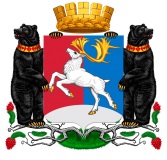 Камчатский крайАдминистрация городского округа «поселок Палана»ПОСТАНОВЛЕНИЕ__________________ № _________________В соответствии с постановлением Администрации городского округа «поселок Палана» от 12.07.2018 № 82 «Об утверждении Порядка разработки, реализации и оценки эффективности муниципальных программ городского округа «поселок Палана», Методических указаний по разработке муниципальных программ городского округа «поселок Палана» и Методики оценки эффективности реализации муниципальных программ городского округа «поселок Палана»,АДМИНИСТРАЦИЯ ПОСТАНОВЛЯЕТ:	1. Внести в постановление Администрации городского округа «поселок Палана» от 30.11.2017 № 238 «Об утверждении муниципальной программы «Развитие образования в городском округе «поселок Палана» на 2018 – 2020 годы» следующие изменения:	1.1 наименование постановления изложить в следующей редакции:	«Развитие образования в городском округе «поселок Палана»;1.2 наименование муниципальной программы изложить в следующей редакции; «Развитие образования в городском округе «поселок Палана»;	1.3 внести изменения в муниципальную программу «Развитие образования в городском округе «поселок Палана» согласно приложению.	2. Настоящее постановление   вступает в силу после его  официального обнародования.	3.  Контроль исполнения настоящего постановления оставляю за собой.Глава городского округа «поселок Палана»                                                           О.П. МохиреваСогласовано: Исполнитель:  Амангалиева Алина Евгеньевна, специалист отдела, образования, социальной защиты, культуры и спорта Администрации городского округа «поселок Палана»Постановление Администрации городского округа «поселок Палана» «О внесении изменений в постановление Администрации городского округа «поселок Палана» от 30.11.2017 № 238 «Об утверждении муниципальной программы «Развитие образования в городском округе «поселок Палана» на 2018 – 2020 годы»Рассылка:Отдел образования, социальной защиты, культуры и спорта;Финансовое управление;МКУ «Служба обеспечения деятельности органов местного самоуправления и муниципальных учреждений городского округа «поселок Палана»;КУМИ Администрации городского округа «поселок Палана».                                                                                             Приложение                                                                                               к постановлению Администрации                                                                                            городского округа «поселок Палана»                                                                                                      от ___________ №_________Муниципальная программа«Развитие образования в городском округе «поселок Палана»Городской округ «поселок Палана»2018ПАСПОРТмуниципальной программы«Развитие образования в городском округе «поселок Палана»Характеристика проблемы, на решение которой направленамуниципальная программа «Развитие образования в городском округе «поселок Палана»В настоящее время в Российской Федерации сформирован и реализуется комплекс стратегических задач, направленных на развитие образования. Приоритетные направления государственной политики в области развития образования определяются нормами Федерального закона от 29.12.2012 года № 273-ФЗ «Об образовании в Российской Федерации», Указа Президента Российской Федерации от 07.05.2012 года 599  «О мерах по реализации государственной политики в области образования и науки», Концепции долгосрочного социально-экономического развития Российской Федерации на период до 2020 года, утвержденной распоряжением Правительства Российской Федерации от 17.11.2008 года № 1662-р, основных направлений деятельности Правительства Российской Федерации, утвержденных Председателем Правительства Российской Федерации Д.А. Медведевым от 31.01.2013 года.В Концепции долгосрочного социально-экономического развития Российской Федерации на период до 2020 года, утвержденной распоряжением Правительства Российской Федерации от 17.11.2008 года № 1662-р (далее - Концепция долгосрочного социально-экономического развития), отмечено, что возрастание роли человеческого капитала является одним из основных факторов экономического развития.В Федеральном законе «Об образовании в Российской Федерации» в качестве одной из основных задач регулирования отношений в сфере образования устанавливается необходимость создания условий для свободного функционирования и развития российской системы образования. Именно такие условия для дальнейшего поступательного развития образования создаёт Муниципальная программа «Развитие образования в городском округе «поселок Палана» (далее – Программа).Программа устанавливает наиболее приоритетные элементы образовательной сферы, в которых возможно наиболее эффективное и результативное использование финансовых ресурсов для достижения целей и решения задач социально-экономического развития. В Программе определены стратегические цели и задачи развития системы образования. Вместе с тем, не все мероприятия, направленные на достижение целей и задач Программы  на уровне конкретных муниципальных образовательных учреждений (организаций), обеспечены на сегодняшний день финансовыми и организационно-экономическими механизмами.Программа рассчитана на решение задач достижения высокого стандарта качества содержания и технологий дополнительного образования, дошкольного, начального общего, основного общего и среднего общего образования, а также достижения качественно нового уровня развития молодёжной политики, повышения доступности программ социализации детей, детей с ОВЗ, в том числе детей-инвалидов для успешного вовлечения их в социальную практику. Решение указанных задач одновременно позволит в полном объёме реализовать основные направления федеральной государственной политики в сфере образования, определенные в Федеральном законе «Об образовании в Российской Федерации» и Концепции долгосрочного социально-экономического развития. В рамках задачи формирования востребованной системы оценки качества образования и образовательных результатов будет обеспечено формирование качественно нового отношения обучающихся и образовательных учреждений к качеству образования и получаемым по его итогам компетенциям, процедурам и механизмам их измерения и оценки (ГИА 9,11).На территории городского округа «поселок Палана» функционирует 1 общеобразовательное учреждение, 2 дошкольных образовательных учреждения.2. Основные цели и задачи муниципальной программы «Развитие образования в городском округе «поселок Палана»Для достижения целей и задач Программы мероприятия будут формироваться по всем направлениям её реализации. Решение поставленных в Программе задач достигается посредством реализации следующих направлений:- совершенствование муниципальной системы оценки деятельности общеобразовательных учреждений;- развитие новых форм и механизмов оценки и контроля качества деятельности образовательных учреждений, в том числе с привлечением общественности и профессиональных объединений;- обеспечение выравнивания доступа к получению качественного образования.Отбор мероприятий для включения в Программу осуществляется исходя из их соответствия направлениям, позволяющим наиболее эффективно решать задачи Программы. Отдел образования, социальной защиты, культуры и спорта Администрации ГО «поселок Палана» является уполномоченным органом местной администрации городского округа «поселок Палана» осуществляющим реализацию принципов государственной политики в области образования на территории городского округа «поселок Палана», исполняет полномочия по контролю и реализует задачи с участием муниципальных учреждений.3. Этапы и сроки реализации муниципальной программы «Развитие образования в городском округе «поселок Палана»Срок реализации Программы в пять этапов: 1 этап - 2018 г.; 2 этап - 2019 г.; 3 этап – 2020 г;4 этап – 2021 г.;5 этап – 2022 г.Муниципальной программы с указанием сроков и этапов её реализации, а также перечень целевых индикаторов и показателей, отражающих ход её выполнения Целью реализации Муниципальной программы является: создание условий для обеспечения эффективного устойчивого развития образования в городском округе «поселок Палана», соответствующего приоритетным направлениям российского образования, обеспечение доступности качественного образования, отвечающего требованиям современного инновационного социально ориентированного развития Российской Федерации. Для достижения указанной цели необходимо обеспечить решение следующих задач:- обновление содержания образования через повышение его качества доступности, увеличение показателя охвата населения дошкольного и школьного возраста образовательными услугами;- внедрение новых образовательных, информационных и коммуникационных технологий обучения, воспитания и развития детей и молодёжи, в том числе реализация образовательных программ с применением электронного обучения и дистанционных образовательных технологий в различных социокультурных условиях для детей с особыми потребностями (дети-инвалиды и дети с ограниченными возможностями здоровья);- развитие интеллектуального, творческого, физического, патриотического, духовно-нравственного потенциала детей и молодёжи;- реализация мер по развитию научно-образовательной и творческой среды в образовательных учреждениях;- совершенствование системы дополнительного образования;- привитие подрастающему поколению чувства толерантности и уважения к людям различной национальности и вероисповедания;- привитие активной гражданской и правовой позиции подрастающему поколению и реализация принципов государственной молодёжной политики;- представление и распространение уровня компетентности педагогических работников, а также повышения престижа профессии «учитель» посредством участия в конкурсах профессионального мастерства;- обеспечение условий для повышения образовательной и профессиональной компетентности, личностного роста кадров системы образования города через работу методической службы;- информационно - методическое обеспечение обновления образования, создание инновационных (пилотных, стажировочных, экспериментальных) площадок.- экономических условий инновационной деятельности в городском образовательном пространстве.Перечень мероприятий муниципальной программы «Развитие образования в городском округе «поселок Палана»Обобщенная характеристика основных мероприятий, реализуемых в городском округе «поселок Палана».В соответствии со статьей 9 Федерального закона от 29.12.2012 N 273-ФЗ "Об образовании в Российской Федерации" городской округ «поселок Палана» наделен следующими полномочиями в сфере образования:- организация предоставления общедоступного и бесплатного дошкольного, начального общего, основного общего, среднего общего образования по основным общеобразовательным программам в муниципальных образовательных организациях (за исключением полномочий по финансовому обеспечению реализации основных общеобразовательных программ в соответствии с федеральными государственными образовательными стандартами);- создание условий для осуществления присмотра и ухода за детьми, содержания детей в муниципальных образовательных организациях;- создание, реорганизация, ликвидация муниципальных образовательных организаций (за исключением создания органами местного самоуправления муниципального района муниципальных образовательных организаций высшего образования), осуществление функций и полномочий учредителей муниципальных образовательных организаций;- обеспечение содержания зданий и сооружений муниципальных образовательных организаций, обустройство прилегающих к ним территорий;- учет детей, подлежащих обучению по образовательным программам дошкольного, начального общего, основного общего и среднего общего образования, закрепление муниципальных образовательных организаций за конкретными территориями муниципального района.Реализация данных полномочий будет оказывать непосредственное влияние на  достижение цели Программы в части реализации задачи обеспечения доступности качественного образования в соответствии с потребностями населения городского округа «поселок Палана».
     Исходя из перечисленных полномочий, в рамках реализации основных мероприятий Подпрограммы 1 и 2 Программы, из краевого бюджета будут выделены субсидии местному бюджету для стимулирования развития доступности и повышения качества дошкольного образования и общего образования, на:- повышение оплаты труда отдельных категорий работников муниципальных бюджетных образовательных учреждений, финансируемых за счет средств краевого и местного бюджетов;- реализацию муниципальной программы развития дошкольного и общего образования;- обеспечение школьных столовых современным технологическим оборудованием и мебелью для обеденных зон;- приобретение спортивного оборудования и инвентаря, создание спортивных площадок в муниципальных общеобразовательных учреждениях.Финансирование мероприятий Программы будет осуществляться за счёт средств местного бюджета и краевого бюджета. Основные меры правового регулирования, направленные на достижение целей и конечных результатов муниципальной программы «Развитие образования в городском округе «поселок Палана»Механизм реализации Программы направлен на обеспечение выполнения всех программных мероприятий в рамках социальной, экономической, финансовой политики. Необходимым условием реализации Программы является взаимодействие Администрации ГО «поселок Палана» с муниципальными образовательными учреждениями. Реализация Программы предусматривает использование всех имеющихся инструментов осуществления государственной политики на муниципальном уровне. Механизм реализации Программы заключается в поэтапном продвижении к поставленным целям путём выполнения программных мероприятий. Программа считается полностью реализованной при достижении основной заявленной цели. Управление реализацией Программы осуществляется ответственным и исполнителями Программы.Формы и методы реализации Подпрограммы определяются ответственным исполнителем Подпрограммы в соответствии с законодательством Российской Федерации. В целях рационального использования бюджетных средств, а также обеспечения публичности информации ответственный исполнитель Программы:- обеспечивает координацию деятельности по подготовке и реализации мероприятий Программы, а также по анализу и рациональному использованию бюджетных средств, подготавливает в установленном порядке проекты постановлений Администрации ГО «поселок Палана» о внесении изменений в Программу и досрочном её прекращении;- разрабатывает в пределах своих полномочий нормативные правовые акты для выполнения Программы(по мере необходимости);- осуществляет ведение ежегодной отчётности реализации Программы;- вносит предложения о корректировке Программы, продлении срока её реализации, либо прекращении её реализации (в случае необходимости);- определяет процедуры обеспечения публичности (открытости) информации о значениях целевых индикаторов и показателей, результатах мониторинга хода реализации Программы, её мероприятиях и об условиях участия в них исполнителей, а также о проводимых конкурсах и критериях определения победителей.Перечень целевых индикаторов (показателей) результативности муниципальной программы «Развитие образования в городском округе «поселок Палана»- удельный вес численности детей в возрасте от 0 до 3 лет, охваченных программами поддержки раннего развития, в общей численности детей соответствующего возраста;- охват детей в возрасте 6-18 лет программами общего образования (удельный вес численности детей, получающих услуги дополнительного образования, в общей численности детей в возрасте 6-18 лет);- удельный все численности учителей в возрасте до 30 лет в общей численности учителей общеобразовательного учреждения;- удельный вес обучающихся по программам общего образования, участвующих в олимпиадах и конкурсах различного уровня, в общей численности обучающихся по программам общего образования;- доля детей и молодежи от 6,5 до 18 лет, охваченных организованными формами летнего отдыха и оздоровления, от общего количества детей и молодежи в возрасте от 6,5 до 18 лет, обучающихся в общеобразовательном учреждении в текущем календарном году;- удельный вес детей, находящихся в трудной жизненной ситуации, охваченных всеми формами организованного, летнего отдыха оздоровления и занятости, в общей численности детей, охваченных всеми формами организованного летнего отдыха, оздоровления и занятости в текущем календарном году;- удельный вес  подготовленных     организаторов     и специалистов в сфере патриотического воспитания;-   доля   образовательных   организаций   всех   типов, участвующих в реализации Муниципальной программы, в общей численности образовательных организаций;- доля волонтерских организаций, осуществляющих   свою   деятельность   на   базе образовательных   организаций,   в   общей   численности образовательных организаций;- доля инвалидов посещающих образовательные учреждения.Ресурсное обеспечение муниципальной программы «Развитие образования в городском округе «поселок Палана».Всего: 1234598,09518 тыс. руб.2018  -   234268,86303  тыс. руб.:из них: местный бюджет – 91758,54005 тыс. руб.;             краевой бюджет – 142510,32298 тыс. руб.2019  -  257307,93024 тыс. руб.;из них: местный бюджет - 93848,96101 тыс. руб.;             краевой бюджет - 163628,86923 тыс. руб.2020  -   247633,53385 тыс. руб.;из них: местный бюджет - 85035,33385 тыс. руб.;             краевой бюджет - 162598,10000 тыс. руб.2021  -   247693,88403 тыс. руб.;из них: местный бюджет - 85095,68403 тыс. руб.;             краевой бюджет - 162598,10000 тыс. руб.2022  -   247693,88403 тыс. руб.;из них: местный бюджет - 85095,68403 тыс. руб.;             краевой бюджет - 162598,10000 тыс. руб.а) в разрезе подпрограмм:Подпрограмма 1 – 593578,42447 тыс.  руб.2018 – 108518,02801  тыс. руб.:из них: местный бюджет – 70461,74332 тыс. руб.;              краевой бюджет - 38056,28469 тыс. руб.2019 - 124502,83024  тыс. руб.:из них: местный бюджет - 72254,73024 тыс. руб.;             краевой бюджет - 52248,10000 тыс. руб.2020 - 120241,18482  тыс. руб.:из них: местный бюджет - 67993,08482 тыс. руб.;             краевой бюджет - 52248,10000   тыс. руб.2021 - 120158,19070 тыс. руб.;из них: местный бюджет - 67910,09070 тыс. руб.;             краевой бюджет - 52248,10000 тыс. руб.2022 - 120158,19070 тыс. руб.;из них: местный бюджет - 67910,09070 тыс. руб.;             краевой бюджет - 52248,10000 тыс. руб.Подпрограмма 2 – 629140,68071 тыс.  руб.     2018 – 123066,24502  тыс. руб.:из них: местный бюджет – 20030,60673  тыс. руб.;             краевой бюджет – 103035,63829  тыс. руб.2019 - 130394,00000 тыс.  руб.:из них: местный бюджет - 20254,23077  тыс. руб.;              краевой бюджет - 110139,76923  тыс. руб.2020 - 125131,24903 тыс. руб.:из них: местный бюджет - 16022,24903  тыс. руб.;             краевой бюджет - 109109,00000  тыс. руб.2021 - 125274,59333 тыс. руб.;из них: местный бюджет - 16165,59333 тыс. руб.;             краевой бюджет - 109109,00000 тыс. руб.2022 - 125274,59333 тыс. руб.;из них: местный бюджет - 16165,59333 тыс. руб.;             краевой бюджет - 109109,00000 тыс. руб.Подпрограмма 3 – 9791,48000  тыс.  руб.2018 - 2177,08000 тыс.  руб.:из них: местный бюджет - 758,68000 тыс. руб.;              краевой бюджет - 1418,40000 тыс. руб.2019 - 1941,10000 тыс.  руб.:из них: местный бюджет - 700,00000 тыс. руб.;            краевой бюджет - 1241,10000 тыс.  руб.2020 -    1891,00000 тыс. руб.:из них: местный бюджет - 650,00000 тыс. руб.;             краевой бюджет - 1241,10000 тыс. руб.2021 -    1891,00000  тыс. руб.:из них: местный бюджет - 650,00000 тыс. руб.;             краевой бюджет - 1241,10000 тыс. руб.2022 - 1891,00000  тыс. руб.:из них: местный бюджет - 650,00000 тыс. руб.;             краевой бюджет - 1241,10000 тыс. руб.Подпрограмма 4 – 2087,51 тыс. руб.2018 – 507,51000 тыс. руб.:из них: местный бюджет – 507,51000 тыс.  руб.;2019 - 470,00000 тыс. руб.:из них: местный бюджет - 300,0000 тыс.  руб.;             краевой бюджет - 170,00000 тыс.  руб.2020 - 370,00000 тыс. руб.:из них: местный бюджет - 300,0000 тыс.  руб.;             краевой бюджет - 70,0000 тыс.  руб.2021 - 370,00000 тыс. руб.:из них: местный бюджет - 300,0000 тыс. руб.;             краевой бюджет - 70,00000 тыс. руб.2022 - 370,00000 тыс. руб.:из них: местный бюджет - 300,0000 тыс. руб.;             краевой бюджет - 70,00000 тыс. руб.Подпрограмма 5 - 0,00000  тыс. руб.2018   –    0,00000  тыс. руб.:из них: местный бюджет  –  0,00000   тыс.  руб.;             краевой бюджет – 0,00000 тыс. руб.2019 -   0,00000   тыс. руб.:из них:  местный бюджет  –  0,00000   тыс.  руб.;              краевой бюджет – 0,00000 тыс. руб.2020 -   0,00000    тыс. руб.:из них:  местный бюджет –   0,00000   тыс.  руб.;              краевой бюджет – 0,00000 тыс. руб.2021 -   0,00000    тыс. руб.:из них:  местный бюджет –   0,00000   тыс.  руб.;              краевой бюджет – 0,00000 тыс. руб.2022 -   0,00000    тыс. руб.:из них:  местный бюджет –   0,00000   тыс.  руб.;              краевой бюджет – 0,00000 тыс. руб.Анализ рисков муниципальной программы «Развитие образования в городском округе «поселок Палана»К основным рискам реализации Программы относятся:1) организационные и управленческие;2) финансово-экономические;3) нормативные правовые;4) социальные;5) риски, связанные с муниципальными особенностями.Организационные и управленческие риски - недостаточная проработка вопросов, решаемых в рамках Программы, недостаточная подготовка управленческого потенциала, неадекватность системы мониторинга реализации Программы, отставание от сроков реализации мероприятий.Ошибочная организационная схема и слабый управленческий потенциал могут приводить к неэффективному управлению процессом реализации Программы, несогласованности действий основного исполнителя и участников Программы, низкому качеству реализации программных мероприятий на муниципальном уровне и уровне образовательных учреждений.Устранение риска возможно за счет обеспечения постоянного и оперативного мониторинга реализации Программы и ее подпрограммы, а также за счет корректировки Программы на основе анализа данных мониторинга. Важным средством снижения риска является проведение повышение квалификации управленческих кадров системы образования, а также опережающая разработка инструментов мониторинга до начала реализации Программы.Финансово-экономические риски - недофинансирование мероприятий Программы.Финансово-экономические риски связаны с возможным недофинансированием органами местного самоуправления городского округа «поселок Палана» ряда мероприятий, в которых предполагается софинансирование деятельности по достижению целей Программы. Нормативные правовые риски - непринятие или несвоевременное принятие необходимых нормативных актов, влияющих на мероприятия Программы.Минимизация рисков связана с качеством планирования и оперативного внесения необходимых изменений в действующие, а также разработки новых нормативных правовых актов городского округа «поселок Палана».Социальные риски могут реализоваться в сопротивлении общественности осуществляемым изменениям, связанном с недостаточным освещением в средствах массовой информации целей, задач и планируемых в рамках Программы результатов, с ошибками в реализации мероприятий Программы, с планированием, недостаточно учитывающим социальные последствия.Минимизация названных рисков возможна за счет обеспечения широкого привлечения общественности к обсуждению целей, задач и механизмов развития образования, а также публичного освещения хода и результатов реализации Программы. Важно также демонстрировать достижения реализации Программы.Риски, связанные с муниципальными особенностями, - недостаточное финансирование со стороны органов местного самоуправления городского округа «поселок Палана» необходимых для достижения поставленных целей и задач Программы.Снижение риска недостаточного финансирования возможно при обеспечении правильного расчета необходимых объемов средств местного бюджета и необходимого дополнительного финансирования из краевого бюджета.Методика оценки эффективности муниципальной программы «Развитие образования в городском округе «поселок Палана»Муниципальная программа имеет целевой характер, следовательно, при оценке эффективности их реализации принципиальное значение имеет степень        выполнения поставленных задач. Каждая Муниципальная программа (подпрограмма) обладает набором целевых индикаторов (показателей), количественно выраженных характеристик достижения цели или решения задачи. Выполнение каждого целевого показателя является необходимым условием, а достижение всех индикаторов – достаточным условием успешной реализации муниципальной  программы (подпрограммы).Степень достижения планового значения индикатора (показателя)  муниципальной программы и составляющих ее подпрограмм, рассчитывается по следующим формулам:– для индикаторов (показателей), желаемой тенденцией развития которых является увеличение значений:СДП i = (Фз i/ Пз i) *100%;   – для индикаторов (показателей), желаемой тенденцией развития которых является снижение значений:СДП i = (Пз i / Фз i) *100%;где:СДП i  – степень достижения планового значения индикатора (показателя) муниципальной программы и составляющих ее подпрограмм;Фз i – фактическое  значение индикатора (показателя) муниципальной программы и составляющих ее подпрограмм,  достигнутое на конец отчетного периода;Пз i – плановое значение индикатора (показателя) муниципальной программы и составляющих ее подпрограмм, достигнутое на конец отчетного периода.2.3. Степень реализации муниципальной программы и составляющих ее подпрограмм рассчитывается по формуле:м iСРмп = Ʃ  СДП i / М ii =1           где:СРмп – степень реализации муниципальной программы и составляющих ее подпрограмм  СДП i – степень достижения планового значения индикатора (показателя)  М i – количество индикаторов муниципальной программы и составляющих ее подпрограмм           При использовании данной формулы, в случае если СДП i больше 1, значение СДП i принимается равным 1.Степень соответствия запланированному уровню затрат оценивается для муниципальной программы в целом как отношение фактически произведенных в отчетном году расходов на реализацию  муниципальной программы к их плановым значениям  без учета зарезервированных ассигнований по следующей формуле:СС уз = Ф р / (П р – З ас),где:СС уз – степень соответствия запланированному уровню затрат;Ф р – фактические расходы  на реализацию муниципальной программы в отчетном году;П р – плановые расходы  на реализацию  муниципальной программы в отчетном году.          З ас – зарезервированные ассигнования на реализацию муниципальной программыСтепень выполнения программных мероприятий характеризует долю  реализованных мероприятий:  СВ м = М в / М,где:СВ м – степень выполнения программных мероприятий;М в – количество выполненных мероприятий;М – общее количество мероприятий, запланированных к реализации в отчетном году.Эффективность использования средств бюджета сопоставляет выполненные мероприятия и израсходованные финансовые средства:Э ис = СВ м/ СС узгде:Э ис – показатель эффективность использования средств бюджета;СВ м – степень выполнения программных мероприятий;СС уз – степень соответствия запланированному уровню затрат.Степень реализации контрольных событий  муниципальной программы и составляющих ее подпрограмм оценивается  как доля контрольных событий, выполненных в отчетном году, по следующей формуле:СР кс = КС в / КС,где:СРкс – степень реализации контрольных событий;КСв – количество выполненных контрольных событий, из числа контрольных событий, запланированных к реализации в отчетном году;КС – общее количество контрольных событий, запланированных к реализации в отчетном году.Эффективность   реализации   муниципальной  программы (подпрограммы) оценивается в зависимости от значений степени достижения целей и решения задач муниципальной программы (подпрограммы), степени соответствия запланированному уровню затрат, степени выполнения программных мероприятий, степени реализации контрольных событий муниципальной программы (подпрограммы), как среднее значение, по следующей формуле:ЭР мп= СР мп+ СС уз+ СВ м+ СР кс / 4где:ЭР мп – эффективность реализации муниципальной программы;СР мп – степень реализации муниципальной программы;СС уз – степень соответствия запланированному уровню затрат муниципальной программы (подпрограммы);СВ м  – степень выполнения программных мероприятий;СР кс – степень реализации контрольных событий муниципальной программы (подпрограммы).Эффективность реализации муниципальной программы (подпрограммы) признается высокой, в случае если значение ЭР мп  составляет не менее 0,95.Эффективность реализации муниципальной программы (подпрограммы) признается средней, в случае если значение ЭР мп  составляет не менее 0,90.Эффективность реализации муниципальной программы (подпрограммы) признается удовлетворительной, в случае если значение ЭР мп  составляет не менее 0,80.В случае если значение ЭР мп составляет менее 0,80, реализация муниципальной программы (подпрограммы) признается недостаточно эффективной.ПАСПОРТмуниципальной подпрограммы«Развитие дошкольного образования»Характеристика текущего состояния, основные проблемы и прогноз развития сферы реализации муниципальной подпрограммы «Развитие дошкольного образования»Подпрограмма "Развитие дошкольного образования" разработана в соответствии с Порядком разработки, реализации и оценки эффективности муниципальных программ. Подпрограмма разработана в целях повышения доступности, качества и эффективности системы образования с учетом потребностей граждан, общества и государства, создания условий для обеспечения реализации прав детей, проживающих на территории городского округа "поселок Палана».На территории городского округа «поселок Палана» функционируют 2 дошкольных образовательных учреждения. В дошкольных учреждениях городского округа «поселок Палана» помимо услуг общеобразовательной направленности оказываются услуги для детей с ограниченными возможностями здоровья: с нарушениями речи, зрения, слуха, опорно-двигательного аппарата, интеллекта, с задержкой психического развития.С целью обеспечения открытости процесса комплектования муниципальных дошкольных образовательных учреждений, введена электронная система записи детей и комплектования муниципальных дошкольных образовательных учреждений с использованием сети Интернет. Цели и задачи подпрограммы муниципальной подпрограммы «Развитие дошкольного образования»Приоритетные направления реализации государственной, региональной и муниципальной политики в сфере дошкольного образования обусловлены реализацией стратегических задач, определенных документами федерального и регионального значения:- Федеральный закон от 29.12.2012 N 273-ФЗ "Об образовании в Российской Федерации";- Стратегия развития информационного общества в Российской Федерации (утверждена Президентом Российской Федерации 07.02.2008 N Пр-212);- постановление Правительства РФ от 26.12.2017 N 1642 "Об утверждении государственной программы Российской Федерации "Развитие образования";- Указ Президента Российской Федерации от 07.05.2012 N 599 "О мерах по реализации государственной политики в области образования и науки";- Указ Президента Российской Федерации от 07.05.2018 N 204 "О национальных целях и стратегических задачах развития Российской Федерации на период до 2024 года".Приоритетами Администрации городского округа «поселок Палана» в сфере дошкольного образования являются обеспечение доступности качественного дошкольного образования в городском округе «поселок Палана».Ведущим приоритетом является обеспечение государственных гарантий в предоставлении бесплатного дошкольного образования для детей в возрасте от 2 до 7 лет. Этапы и сроки реализации муниципальной подпрограммы «Развитие дошкольного образования»Сроки реализации подпрограммы обусловлены реализацией Муниципальной подпрограммы "Развитие дошкольного образования» на 2018-2022 годы.1 этап - 2018 г.; 2 этап - 2019 г.; 3 этап – 2020 г;4 этап – 2021 г.;5 этап – 2022 г.4. Перечень мероприятий муниципальной подпрограммы «Развитие дошкольного образования»Достижение цели и решение задач подпрограммы будет осуществляться путем реализации комплекса основных мероприятий, соответствующих приоритетным направлениям подпрограммы. При формировании мероприятий подпрограммы используются механизмы, обеспечивающие следующие подходы:- учет ресурсных возможностей городского округа;- управление по результатам;- целевой подход, при котором решение задач подпрограммы должно быть направлено на системные изменения в сфере дошкольного образования.5. Характеристика мер правового регулирования мероприятий муниципальной подпрограммы «Развитие дошкольного образования»Реализация подпрограммы предполагает осуществление комплекса мер правового регулирования, обеспечивающего практическое достижение целей и задач.Меры правового регулирования включают в себя:1. Разработку и принятие нормативно-правовых актов, направленных на создание необходимых условий и механизмов реализации подпрограммы;2. Разработку и принятие правовых актов прямого действия, обеспечивающих комплекс организационных и финансовых мер по реализации подпрограммы.Перечень целевых индикаторов (показателей) муниципальной подпрограммы «Развитие дошкольного образования»- удельный вес численности детей в возрасте от 0 до 3 лет, охваченных программами поддержки раннего развития, в общей численности детей соответствующего возраста.Ресурсное обеспечение муниципальной подпрограммы «Развитие дошкольного образования в городском округе «поселок Палана» Ресурсное обеспечение Подпрограммы 1 проводится в соответствии ресурсным обеспечением Программы, изложенной в разделе 7 настоящей ПрограммыАнализ рисков муниципальной подпрограммы «Развитие дошкольного образования»Анализов рисков Подпрограммы 1 проводится в соответствии с анализом рисков Программы, изложенной в разделе 8 настоящей Программы.Методика оценки эффективности муниципальной подпрограммы «Развитие дошкольного образования»Оценка эффективности реализации Подпрограммы 1 проводится в соответствии с методикой оценки эффективности реализации Программы, изложенной в разделе 9 настоящей Программы.ПАСПОРТмуниципальной подпрограммы«Развитие общего образования»Характеристика текущего состояния, основные проблемы и прогноз развития сферы реализации муниципальной подпрограммы «Развитие общего образования»Подпрограмма "Развитие общего образования" разработана в соответствии с Порядком разработки, реализации и оценки эффективности муниципальных программ. Подпрограмма разработана в целях повышения доступности, качества и эффективности системы образования с учетом потребностей граждан, общества и государства, создания условий для обеспечения реализации прав детей, проживающих на территории городского округа "поселок Палана».В настоящее время в городском округе "поселок Палана» обеспечено стабильное функционирование системы образования и созданы предпосылки для ее дальнейшего развития, а именно:-  сохранены и улучшаются материальные и организационные условия для обучения;- система образования продолжает осуществлять социальные функции обучения, воспитания несовершеннолетних;- достигнуты определенные успехи в оптимизации муниципальной сети организаций общего образования;-  реализуется система мер по сохранению и укреплению кадрового потенциала системы образования.С вступлением в силу нового Федерального закона "Об образовании в Российской Федерации" продолжается активный процесс регулирования системы внешней (федеральной, региональной) и выстраивания системы внутренней (муниципальной и школьной) оценки качества образования школьников. Ключевым вопросом системы общего образования является система критериев оценки качества общего образования. На данный момент составляющими критериальной системы являются: образовательные результаты обучающихся в соответствии с государственными образовательными стандартами (как нового, так и предыдущего поколения), результаты государственной итоговой аттестации, организация воспитательной работы в образовательном учреждении, а также условия, созданные в образовательном учреждении для эффективной реализации основных общеобразовательных программ и обеспечения качества образования.Расширить возможность обучения детей с ограниченными возможностями здоровья возможно благодаря следующим условиям:- создание ресурсных общеобразовательных учреждений для учащихся с ограниченными возможностями здоровья;- организация курсовой подготовки по вопросам и обучению педагогических кадров (сурдопедагогов, тифлопедагогов, педагогов-дефектологов, учителей-логопедов, тьюторов);- обновление материально-технической базы и приобретение специализированного оборудования в соответствии с требованиями к организации учебно-воспитательного процесса детей с ограниченными возможностями здоровья;- приобретение адаптированного учебного оборудования для организации коррекционной работы и обучения детей-инвалидов.Направлениями дальнейшей работы по повышению качества общего образования будут являться:- повышение квалификации с целью преодоления профессиональных дефицитов и повышения качества обучения школьников (освоение современных технологий, форм урочной и внеурочной деятельности);- совершенствование технологии организации мониторинга развития профессиональной компетентности педагога в межаттестационный период;- мониторинг качества образования через диагностику освоения образовательных программ по предметам (на муниципальном и школьном уровнях) и адаптированных программ;- выстраивание объективной системы оценки учебных достижений обучающихся при проведении мониторинга качества образования на муниципальном уровне, промежуточной аттестации в образовательных учреждениях;- применение независимой оценки качества общего образования;- проектирование системы методической работы и повышения квалификации педагогов образовательных учреждений на основе результатов мониторинговых и оценочных процедур.Задачи и ожидаемые к 2022 году эффекты по достижению стратегической цели развития образования в городском округе "поселок Палана»:- обеспечение развития доступной инфраструктуры муниципальных общеобразовательных учреждений, обеспечивающих качественные и безопасные условия обучения;- обеспечение гарантий получения доступного качественного общего образования в соответствии с требованиями федеральных государственных образовательных стандартов общего образования;- внедрение новых образовательных технологий и принципов организации учебного процесса, в том числе с использованием современных информационных и коммуникационных технологий;- обеспечение условий для получения общего образования детьми с ограниченными возможностями здоровья;- развитие индивидуальных способностей учащихся, поддержка детской одаренности и социальной успешности каждого обучающегося. Реализация областной концепции сопровождения и поддержки одаренных и перспективных детей.2. Цели и задачи подпрограммы муниципальной подпрограммы «Развитие общего образования»Приоритетные направления реализации государственной, региональной и муниципальной политики в сфере общего образования обусловлены реализацией стратегических задач, определенных документами федерального и регионального значения:- Федеральный закон от 29.12.2012 N 273-ФЗ "Об образовании в Российской Федерации";- Концепция долгосрочного социально-экономического развития Российской Федерации на период до 2020 года (распоряжение Правительства Российской Федерации от 17.11.2008 N 1662-р);- Стратегия инновационного развития Российской Федерации на период до 2020 года (распоряжение Правительства Российской Федерации от 08.12.2011 N 2227-р);- Указ Президента Российской Федерации от 07.05.2012 N 599 "О мерах по реализации государственной политики в области образования и науки".В целях дальнейшего развития системы общего образования в рамках установленных стратегий выделяются следующие приоритетные цели:- формирование муниципальной сети общеобразовательных учреждений, оптимальной для доступности услуг и эффективного использования ресурсов общего образования;- создание муниципальной информационной системы в сфере общего образования для обеспечения гражданам доступности муниципальных услуг и сервисов, предоставляемых общеобразовательными учреждениями, развитие информационной образовательной среды на основе требований ФГОС;- обеспечение одинаково высокого качества общего образования детям независимо от места жительства и социально-экономического статуса их семей, создание открытой системы информирования граждан о качестве общего образования городского округа "поселок Палана».- внедрение новых финансово-экономических и организационно-управленческих механизмов, стимулирующих повышение качества услуг и эффективности деятельности муниципальных общеобразовательных учреждений;- формирование механизмов обеспечения доступности качественных образовательных услуг общего образования детям с ограниченными возможностями здоровья, организация их психолого-педагогического сопровождения;- поддержка и диссеминация лучших педагогических практик, моделей образовательных систем, обеспечивающих современное качество образования;- поддержка и продвижение инновационных разработок, обеспечивающих развитие сферы образования.3. Этапы и сроки реализации муниципальной подпрограммы «Развитие общего образования»Сроки реализации подпрограммы обусловлены реализацией Муниципальной программы подпрограммы "Развитие образования в городском округе «поселок Палана» на 2018-2022 годы.1 этап - 2018 г.; 2 этап - 2019 г.; 3 этап – 2020 г;4 этап – 2021 г.;5 этап – 2022 г.На первом этапе реализации подпрограммы решается приоритетная задача обеспечения равного доступа к услугам общего образования независимо от места жительства, социально-экономического положения и состояния здоровья:- создаются условия, обеспечивающие безопасность и комфорт детей;- внедряются новые технологии обучения;- создается информационная среда управления и оценки качества образования.Для этого будет проведена модернизация сети и инфраструктуры общего образования, внедрены ФГОС основного общего образования, разработаны финансово-экономические механизмы предоставления услуг в рамках сетевого взаимодействия.Особое внимание на данном этапе будет уделяться формированию инструментов поддержки особых групп детей в системе общего образования - одаренных и детей с ограниченными возможностями здоровья. Будет модернизирована система интеллектуальных и творческих состязаний для одаренных детей, внедрены новые инструменты их выявления и поддержки. Будет разработан и апробирован инструментарий мониторинговых исследований качества общего образования, электронные паспорта общеобразовательных учреждений. Реализации подпрограммы на основе созданного задела будут внедряться механизмы модернизации общего образования, обеспечивающие достижение нового качества результатов обучения. На данном этапе сформированная муниципальная система мониторингов качества образования и социализации будет проводиться на систематической основе.В общеобразовательной организации будут созданы условия для реализации ФГОС среднего общего образования, сформирована высокотехнологичная среда, включающая высокоскоростной доступ к сети Интернет, новое поколение цифровых образовательных ресурсов, виртуальных тренажеров и др.Будет обеспечена стабильная государственная поддержка инновационной деятельности педагогов и общеобразовательных учреждений. Качественно новый уровень индивидуализации общего образования позволит реализовывать образовательные траектории в общеобразовательных учреждениях и их сетях, в том числе с применением дистанционных образовательных технологий.Созданная муниципальная система оценки качества образования будет включать в себя мониторинг индивидуальных образовательных достижений, подготовку кадров в области оценки качества образования и разработку контрольно-измерительных материалов.Перечень мероприятий подпрограммы муниципальной подпрограммы «Развитие общего образования»Достижение цели и решение задач подпрограммы будет осуществляться путем реализации комплекса основных мероприятий, соответствующих приоритетным направлениям подпрограммы. 5. Прогноз конечных результатов подпрограммы муниципальной подпрограммы «Развитие общего образования»Главным результатом изменений в сфере общего образования городского округа «поселок Палана» будет формирование новых компетентно сетей, мобильности социального поведения выпускников общеобразовательных учреждений за счет развития доступности качественного образования для всех категорий детей и достижения следующих результатов:Выполнение мероприятий муниципальной программы позволит обеспечить:-  увеличение удельного веса численности населения городского округа «поселок Палана»;- увеличение удельного веса численности обучающихся муниципальных общеобразовательных учреждений, которым предоставлена возможность обучаться в соответствии с современными требованиями, в общей численности обучающихся муниципальной общеобразовательном учреждении.Таким образом, за период реализации подпрограммы будут решены стратегические задачи в сфере общего образования:- обеспечение развития доступной инфраструктуры муниципальных общеобразовательных учреждений, обеспечивающих качественные и безопасные условия обучения;- обеспечение гарантий получения доступного качественного общего образования в соответствии с требованиями федеральных государственных образовательных стандартов общего образования;- внедрение новых образовательных технологий и принципов организации учебного процесса, в том числе с использованием современных информационных и коммуникационных технологий;- обеспечение условий для получения общего образования детьми с ограниченными возможностями здоровья.6. Перечень целевых индикаторов (показателей) муниципальной подпрограммы «Развитие общего образования»- охват детей в возраста 6-18 лет программами дополнительного образования (удельный вес численности детей, получающих услуги дополнительного образования, в общей численности детей в возрасте 6-18 лет);- удельный все численности учителей в возрасте до 30 лет в общей численности учителей общеобразовательного учреждения;- удельный вес обучающихся по программам общего образования, участвующих в олимпиадах и конкурсах различного уровня, в общей численности обучающихся по программам общего образования.Ресурсное обеспечение муниципальной подпрограммы «Развитие общего образования»Ресурсное обеспечение Подпрограммы 2 проводится в соответствии ресурсным обеспечением Программы, изложенной в разделе 7 настоящей Программы8.	Анализ рисков муниципальной подпрограммы «Развитие общего образования»Анализов рисков Подпрограммы 2 проводится в соответствии с анализом рисков Программы, изложенной в разделе 8 настоящей Программы.9.	Методика оценки эффективности муниципальной подпрограммы «Развитие общего образования»Оценка эффективности реализации Подпрограммы 2 проводится в соответствии с методикой оценки эффективности реализации Программы, изложенной в разделе 9 настоящей Программы.ПАСПОРТмуниципальной подпрограммы«Организация отдыха, оздоровления и занятости детей и молодежи городского округа «поселок Палана»1. Характеристика текущего состояния, основные проблемы и прогноз развития сферы организации отдыха, оздоровления и занятости детей, подростков и молодежи, реализации муниципальной подпрограммы «Организация отдыха, оздоровления и занятости детей и молодежи городского округа «поселок Палана»По данным наблюдений, не все дети школьного возраста в каникулярный период имеют возможность получить организованный, содержательный досуг. Отдохнуть в загородных оздоровительных учреждениях на материке или просто выехать с родителями в отпуск имеют возможность не все дети, поэтому перед Администрацией городского округа «поселок Палана» стоит важная задача - создать условия для укрепления и сохранения здоровья детей в каникулярный период, организовать полноценный содержательный досуг.На базе МКОУ «СОШ № 1 пгт Палана» действует 1 стационарный оздоровительный пришкольный лагерь. Количество и охват детей такими альтернативными формами отдыха и занятости, как: лагеря труда и отдыха, трудовая занятость несовершеннолетних неуклонно снижается. Это прямым образом сказывается на возможности организовать летний отдых и занятость как можно большему количеству детей.Поэтому одна из основных задач, которую необходимо решать программными методами - сохранение и расширение существующей сети альтернативных форм отдыха и занятости детей и обеспечение безопасных условий организации отдыха и занятости детей в каникулярный период.2. Цели и задачи подпрограммы муниципальной подпрограммы «Организация отдыха, оздоровления и занятости детей и молодежи городского округа «поселок Палана»Цель Подпрограммы - создание условий для укрепления и сохранения здоровья детей и профилактики правонарушений несовершеннолетних в каникулярный период.Для реализации поставленной цели необходимо решение следующих основных задач:- обеспечение безопасных условий организации отдыха и занятости детей в каникулярный период;- укрепление материально-технической базы оздоровительных лагерей при учреждениях образования, культуры, спорта и молодежной политики;- учебно-методическое и информационное обеспечение организации отдыха и занятости детей и подростков в каникулярный период;- организация содержательного досуга и занятости несовершеннолетних в каникулярный период.3. Этапы и сроки реализации муниципальной подпрограммы «Организация отдыха, оздоровления и занятости детей и молодежи городского округа «поселок Палана»Сроки реализации подпрограммы обусловлены реализацией Муниципальной программы подпрограммы "Развитие общего образования» на 2018-2022 годы.1 этап - 2018 г.; 2 этап - 2019 г.; 3 этап – 2020 г;4 этап – 2021 г.;5 этап – 2022 г.4. Перечень мероприятий подпрограммы муниципальной подпрограммы «Организация отдыха, оздоровления и занятости детей и молодежи городского округа «поселок Палана»Для решения задач Подпрограммы и достижения поставленных целей планируется реализовать ряд мероприятий, направленных на организацию отдыха, оздоровления и занятости детей и подростков в каникулярный период.5. Основные меры правового регулирования, направленные на достижение целей и конечных результатов муниципальной подпрограммы «Организация отдыха, оздоровления и занятости детей и молодежи городского округа «поселок Палана»Реализация Подпрограммы предполагает осуществление комплекса мер муниципального регулирования правового, финансового и организационного характера, обеспечивающих практическое достижение целей и задач.Меры правового регулирования включают в себя:- разработку и принятие нормативно-правовых актов, направленных на создание необходимых условий и механизмов реализации Подпрограммы;- разработку и принятие правовых актов прямого действия, обеспечивающих комплекс организационных и финансовых мер по реализации Подпрограммы.Финансовые меры включают разработку экономических механизмов, принятие изменений в законодательстве, обеспечивающих их введение.Организационные меры включают комплекс взаимосвязанных действий, направленных на координацию всех вовлеченных в реализацию Подпрограммы субъектов на территории Сахалинской области: ведомств, структур, учреждений.6. Перечень целевых индикаторов (показателей) результативности обеспечение муниципальной подпрограммы «Организация отдыха, оздоровления и занятости детей и молодежи городского округа «поселок Палана»- доля детей и молодежи от 6,5 до 18 лет, охваченных организованными формами летнего отдыха и оздоровления, от общего количества детей и молодежи в возрасте от 6,5 до 18 лет, обучающихся в общеобразовательном учреждении в текущем календарном году;- удельный вес детей, находящихся в трудной жизненной ситуации, охваченных всеми формами организованного летнего отдыха, оздоровления и занятости, в общей численности детей, охваченных всеми формами организованного летнего отдыха, оздоровления и занятости в текущем календарном году.7.	Ресурсное обеспечение муниципальной подпрограммы «Организация отдыха, оздоровления и занятости детей и молодежи городского округа «поселок Палана»Ресурсное обеспечение Подпрограммы 3 проводится в соответствии ресурсным обеспечением Программы, изложенной в разделе 7 настоящей Программы8.	Анализ рисков муниципальной подпрограммы «Организация отдыха, оздоровления и занятости детей и молодежи городского округа «поселок Палана»Анализов рисков Подпрограммы 3 проводится в соответствии с анализом рисков Программы, изложенной в разделе 8 настоящей Программы.9.	Методика оценки эффективности муниципальной подпрограммы «Организация отдыха, оздоровления и занятости детей и молодежи городского округа «поселок Палана»Оценка эффективности реализации Подпрограммы 3 проводится в соответствии с методикой оценки эффективности реализации Программы, изложенной в разделе 9 настоящей Программы.ПАСПОРТмуниципальной подпрограммы«Патриотическое воспитание граждан»1. Характеристика проблем, на решение которых направлена муниципальная подпрограмма «Патриотическое воспитание граждан»Реализация муниципальной программы «Патриотическое воспитание граждан городского округа «поселок Палана», позволила создать систему патриотического воспитания в округе и обеспечить её устойчивое функционирование. Итогом реализации программы стала тенденция углубления в массовом сознании населения понимания патриотизма как духовного ориентира и важнейшего ресурса развития современного общества, положительная динамика гражданской активности населения.Этот духовный ориентир предполагает сохранение памяти и традиций героического прошлого России, обладающего богатейшим воспитательным потенциалом, основанном на познании боевых и трудовых традиций, исторических свершений в борьбе за свободу и независимость Отчизны, многогранных исторических, этнографических и культурных корней исторического развития российского обществаДеятельность по воспитанию патриотизма и гражданственности ведётся по следующим направлениям:- пропаганда патриотических ценностей посредством организации и проведения областных, окружных акций и массовых мероприятий, посвящённых памятным датам истории, государственным символам Российской Федерации;- развитие общественного патриотического и социально-благотворительного движения;- организация историко-краеведческой, военно-мемориальной работы по увековечению памяти воинов, погибших при защите Отечества.Существенную роль в воспитании патриотических ценностей у детей и молодёжи играет развитие историко-краеведческой, военно-мемориальной работы по увековечиванию памяти погибших при защите Отечества.Развивается движение по созданию военно-исторических, краеведческих музеев, комнат боевой славы, музейных комнат, экспозиций. К основным недостаткам действующей в настоящее время системы подготовки молодёжи к военной службе можно отнести:- средний уровень здоровья и физического развития молодёжи допризывного возраста;- недостаточный объём физкультурно-спортивной подготовки молодёжи, в том числе по военно-прикладному и техническому профилю.Решение данной проблемы осуществляется через вовлечение детей и подростков в работу по программам дополнительного образования, в том числе по туристско-краеведческому, спортивному, физкультурному, техническому, военно-патриотическому направлениям. В округе организована работа военно-спортивных секций. 2. Цель, задачи и сроки реализации муниципальной подпрограммы «Патриотическое воспитание граждан»Целью Программы являются воспитание патриотизма и гражданственности, усиление историко-культурных и духовно-нравственных ценностей общества, развитие социально-ориентированной активности и формирование готовности граждан к служению Отечеству.Для достижения поставленных целей Программы необходимо решить следующие задачи:- пропаганда патриотических ценностей и развитие допризывной подготовки молодёжи;- развитие общественного патриотического и социально-благотворительного движения;- укрепление роли образовательных учреждений как центров патриотического воспитания.Решение указанных задач предполагается осуществить путём реализации программных мероприятий.Срок реализации муниципальной программы рассчитан на 2018 – 2022 годы.3. Этапы и сроки реализации муниципальной подпрограммы «Патриотическое воспитание граждан»Сроки реализации подпрограммы обусловлены реализацией Муниципальной программы подпрограммы "Развитие общего образования» на 2018-2022 годы.1 этап - 2018 г.; 2 этап - 2019 г.; 3 этап – 2020 г;4 этап – 2021 г.;5 этап – 2022 г.4. Перечень мероприятий муниципальной подпрограммы «Патриотическое воспитание граждан»- участие школьных команд в краевом финале военно-спортивной игры "Победа";- организация мероприятий патриотической направленности. Всесторонняя поддержка деятельности военно-патриотических и детских объединений.5. Ожидаемые результаты и показатели эффективности реализации муниципальной подпрограммы «Патриотическое воспитание граждан»Конечным результатом реализации Программы должны стать: формирование гражданско-патриотического сознания у граждан городского округа «поселок Палана», готовности к служению Отечеству, возрастание социальной и трудовой активности граждан.6. Перечень целевых индикаторов (показателей) результативности обеспечение муниципальной подпрограммы «Патриотическое воспитание граждан»- удельный вес     подготовленных     организаторов     и специалистов в сфере патриотического воспитания;-   доля   образовательных   организаций   всех   типов, участвующих в реализации Муниципальной программы, в общей численности образовательных организаций; - доля волонтерских организаций, осуществляющих   свою   деятельность   на   базе образовательных   организаций,   в   общей   численности образовательных организаций.7.	Ресурсное обеспечение муниципальной подпрограмма «Патриотическое воспитание граждан»Ресурсное обеспечение Подпрограммы 4 проводится в соответствии ресурсным обеспечением Программы, изложенной в разделе 7 настоящей Программы8.	Анализ рисков муниципальной подпрограмма «Патриотическое воспитание граждан»Анализов рисков Подпрограммы 4 проводится в соответствии с анализом рисков Программы, изложенной в разделе 8 настоящей Программы.9.	Методика оценки эффективности муниципальной подпрограмма «Патриотическое воспитание граждан»Оценка эффективности реализации Подпрограммы 4 проводится в соответствии с методикой оценки эффективности реализации Программы, изложенной в разделе 9 настоящей Программы.ПАСПОРТмуниципальной подпрограммы«Доступная среда для инвалидов образовательных учреждений в городском округе «поселок Палана»1. Характеристика проблем, на решение которых направлена муниципальная подпрограмма «Доступная среда для инвалидов образовательных учреждений в городском округе «поселок Палана»Общая характеристика сферы реализации муниципальной программы "Доступная среда на 2018-2022 годы".Доступная среда жизнедеятельности является основным условием интеграции инвалидов в общество. Способность инвалидов быть независимыми экономическими субъектами, участвовать в политической, культурной и социальной жизни общества отражает уровень реализации их прав как граждан социального государства, создает предпосылки для реализации их потенциала и, следовательно, способствует социальному и экономическому развитию государства. Нерешенность проблемы формирования доступной среды порождает следующие серьезные социально-экономические последствия:Дестимуляция трудовой и социальной активности инвалидов, которая негативно отражается на образовательном и культурном уровне инвалидов, а также уровне и качестве их жизни.Высокая социальная зависимость, вынужденная изоляция инвалидов, осложняющая проведение медицинской, социальной и психологической реабилитации, выступающая в качестве самостоятельного фактора инвалидизации и предопределяющая возрастание спроса у инвалидов на медицинские и социальные услуги в стационарных и надомных условиях.Равнодушное отношение к инвалидам в массовом сознании граждан и социальная разобщенность инвалидов и граждан, не являющихся инвалидами, предопределяющие необходимость проведения соответствующих разъяснительных и образовательно-информационных кампаний.Формирование доступной для инвалидов среды жизнедеятельности является одной из приоритетных задач социально-экономического развития городского округа Химки. Получение детьми-инвалидами образования является одним из основных и неотъемлемых условий их успешной социализации, обеспечения их полноценного участия в жизни общества, эффективной самореализации в различных видах профессиональной и социальной деятельности. Отсутствует универсальная безбарьерная среда, позволяющая обеспечить совместное обучение инвалидов и лиц, не имеющих нарушений в развитии. Выполнение мероприятий Программы обеспечит комплексный подход к решению вопросов, направленных на формирование доступной для инвалидов среды жизнедеятельности. Программно-целевой метод позволит более эффективно использовать финансовые ресурсы, сконцентрировав их на решении приоритетных задач, обеспечить комплексное решение проблем в долгосрочной перспективе, а также взаимосвязь между проводимыми мероприятиями и результатами их выполнения.Целью программы является формирование условий для беспрепятственного доступа к приоритетным объектам и услугам в приоритетных сферах жизнедеятельности инвалидов и других маломобильных групп населения, а также социальная интеграция лиц с ограниченными возможностями в обществе, повышение уровня и качества жизни данной категории населения города.Повышение уровня культурного и спортивного развития инвалидов, в том числе в условиях дистанционного и инклюзивного образования, уровня доступности объектов и услуг, предоставляемых населению, повысит степень экономической активности инвалидов. Приведет к более высокому уровню занятости и развитию этой категории граждан и к относительной независимости от социальных выплат (пенсия по инвалидности, ежемесячные денежные выплаты) и, как следствие, к повышению потребительского спроса.2. Цель, задачи и сроки реализации муниципальной подпрограммы «Доступная среда для инвалидов образовательных учреждений в городском округе «поселок Палана»Повышение доступности и качества реабилитационных услуг для инвалидов.Преодоление социальной разобщенности в обществе и формирование позитивного отношения к проблемам инвалидности и к проблеме обеспечения доступной среды жизнедеятельности для инвалидов в городском округе «поселок Палана».3. Этапы и сроки реализации муниципальной подпрограммы «Доступная среда для инвалидов образовательных учреждений в городском округе «поселок Палана»Сроки реализации подпрограммы обусловлены реализацией Муниципальной программы подпрограммы "Развитие общего образования» на 2018-2022 годы.1 этап - 2018 г.; 2 этап - 2019 г.; 3 этап – 2020 г;4 этап – 2021 г.;5 этап – 2022 г.4. Перечень мероприятий муниципальной подпрограммы «Доступная среда для инвалидов образовательных учреждений в городском округе «поселок Палана»- создание в обычных образовательных учреждениях универсальной безбарьерной среды, позволяющей обеспечить полноценную интеграцию детей-инвалидов;
     	- оснащение образовательных учреждений специальным, в том числе учебным, реабилитационным, компьютерным оборудованием и автотранспортом (в целях обеспечения физической доступности образовательных учреждений) для организации коррекционной работы и обучения инвалидов по зрению, слуху и с нарушениями опорно-двигательного аппарата.5. Ожидаемые результаты и показатели эффективности реализации муниципальной подпрограммы «Доступная среда для инвалидов образовательных учреждений в городском округе «поселок Палана»- повышение качества образования детей-инвалидов (ОВЗ), успешная социализации в обществе;- обновление качества образования за счет использования и обновления содержания информационно;- образовательной  среды  образовательной  организации,  участия  в олимпиадах, конкурсах, выставках, конференциях разного уровня; - развитие  ключевых  компетенций  детей  за счёт современной организации образовательно-воспитательной среды;- реабилитация и сохранение физического и психического здоровья обучающихся.6. Перечень целевых индикаторов (показателей) результативности обеспечение муниципальной подпрограммы «Доступная среда для инвалидов образовательных учреждений в городском округе «поселок Палана»- доля инвалидов посещающих образовательные учреждения7.	Ресурсное обеспечение муниципальной подпрограммы «Доступная среда для инвалидов образовательных учреждений в городском округе «поселок Палана»Ресурсное обеспечение Подпрограммы 5 проводится в соответствии ресурсным обеспечением Программы, изложенной в разделе 7 настоящей Программы8.	Анализ рисков муниципальной подпрограммы «Доступная среда для инвалидов образовательных учреждений в городском округе «поселок Палана»Анализов рисков Подпрограммы 5 проводится в соответствии с анализом рисков Программы, изложенной в разделе 8 настоящей Программы.9.	Методика оценки эффективности муниципальной подпрограммы «Доступная среда для инвалидов образовательных учреждений в городском округе «поселок Палана»Оценка эффективности реализации Подпрограммы 5 проводится в соответствии с методикой оценки эффективности реализации Программы, изложенной в разделе 9 настоящей Программы.Приложение 1к муниципальной программе «Развитие образования в городском округе «поселок Палана»План реализации мероприятий муниципальной программы на очередной финансовый год«Развитие образования в городском округе «поселок Палана»Приложение 2к муниципальной программе «Развитие образования в городском округе «поселок Палана»Перечень основных мероприятий муниципальной программы «Развитие образования в городском округе «поселок Палана»Приложение 3к муниципальной программе«Развитие образования в городском округе «поселок Палана» Сведенияо целевых индикаторах (показателях) муниципальной программыСведения об основных мерах правового регулирования в сфере реализации муниципальной программы«Развитие образования в городского округе «поселок Палана»Приложение 4 к муниципальной программе «Развитие образования в городском округе«поселок Палана»Прогнозсводных показателей муниципальных заданий на оказание муниципальных услуг (выполнение работ) муниципальными учреждениями в рамках муниципальной программыПриложение 5к муниципальной программе«Развитие образования в городском округе «поселок Палана» Приложение 6к муниципальной программе«Развитие образования в городском округе «поселок Палана» Приложение 7к муниципальной программе«Развитие образования в городском округе «поселок Палана» Переченьобъектов капитального строительства, объектов инвестиций муниципальной программыПриложение 8к муниципальной программе«Развитие образования в городском округе «поселок Палана»Перечень контрольных событий реализации основных мероприятий подпрограммы муниципальной программыПриложение 9к муниципальной программе«Развитие образования в городском округе» Сведения о внесенных ответственным исполнителем изменениях в муниципальную программу за отчетный период«Развитие образования в городском округе «поселок Палана»Приложение 10к муниципальной программе«Развитие образования в городском округе» Отчет о реализации муниципальных программ, подпрограмм (в разрезе мероприятий) за 			 20     годаПриложение 11к муниципальной программе«Развитие образования в городском округе» Отчет о достижении значений индикаторов (показателей) муниципальных программПриложение 12к муниципальной программе«Развитие образования в городском округе» Приложение 12к муниципальной программе«Развитие образования в городском округе» Перечень контрольных событий (мероприятий) муниципальной программы (подпрограммы)Отчет о выполнении сводных показателей муниципальных заданий на оказание муниципальных услуг за 		 20 	  годПриложение 13к муниципальной программе«Развитие образования в городском округе» Приложение 14к муниципальной программе«Развитие образования в городском округе» Отчет о реализации плана мероприятий муниципальной программы (подпрограммы)Приложение 15к муниципальной программе«Развитие образования в городском округе» Сведения о внесенных изменениях в муниципальные программы отчетный периодПриложение 16к муниципальной программе«Развитие образования в городском округе» Сведения об освоении бюджетных ассигнований по муниципальным программам городского округа «поселок Палана»Приложение 17к муниципальной программе«Развитие образования в городском округе «поселок Палана»Реализация контроля событий (мероприятий) муниципальных программ (подпрограмм)Приложение 18к муниципальной программе«Развитие образования в городском округе» Эффективность реализации муниципальных программ городского округа «поселок Палана»Приложение 19к муниципальной программе«Развитие образования в городском округе» Сведения о степени реализации значений индикаторов (показателей) муниципальных программО внесении изменений в постановление Администрации городского округа «поселок Палана» от 30.11.2017 № 238 «Об утверждении муниципальной программы «Развитие образования в городском округе «поселок Палана» на 2018 – 2020 годы»Экспертиза на коррупциогенность проведена, коррупциогенных факторов  не  выявлено.Заместитель  Главы Администрации городского округа  «поселок Палана»                                                     «____»____________2019 год_______________                          Е.В. Абрамов               Заместитель Главы Администрации городского округа «поселок Палана» - руководитель Финансового управления    Администрации городского округа «поселок Палана»«__» _________ 2019 г______________М.В. КуриловаРуководитель  МКУ «Служба обеспечения деятельности органов местного самоуправления и муниципальных учреждений городского округа «поселок Палана» «____» __________2019 г.______________Л.А. ПахомоваЗаместитель начальника отдела правовой организационно-кадровой работы Администрации городского округа «поселок Палана»   «__» _________ 2019 г.       ______________Л.А. КочергинаНачальник отдела образования,Социальной защиты, культуры и спортаАдминистрации городского округа«поселок Палана»«____» _________ 2018 г.       ______________А.В. СтепановА.В. СтепановОтветственный исполнитель:Отдел образования, социальной защиты, культуры и спорта Администрации городского округа «поселок Палана»Муниципальный заказчик программыАдминистрация городского округа «поселок Палана»Ответственный исполнитель ПрограммыОтдел образования, социальной защиты, культуры и спорта Администрации городского округа «поселок Палана»Исполнители ПрограммыОтдел образования, социальной защиты, культуры и спорта Администрации городского округа «поселок Палана»Соисполнители Программы- Отдел образования, социальной защиты, культуры и спорта Администрации городского округа «поселок Палана»- Образовательные и дошкольные учреждения городского округа «поселок Палана»- «МАУ «Центр культуры и досуга городского округа «поселок Палана»Подпрограммы Программы- Развитие дошкольного образования;- Развитие общего образования;- Организация отдыха, оздоровления и занятости детей и молодежи городского округа «поселок Палана»;- Патриотическое воспитание;Цели Программы  Обеспечение доступности качественного образования в городском округе «поселок Палана», создание условий для формирования личности, способной гарантировать устойчивое повышение качества жизни путем непрерывного образования и поддержания высокой готовности к самообучению, социальной и профессиональной мобильности и владеющей общечеловеческими нормами нравственности, культуры, здоровья и межличностного взаимодействия. Обеспечение беспрепятственного доступа (далее – доступности) приоритетных  объектов и услуг в приоритетных сферах жизнедеятельности инвалидов и других маломобильных групп населения (людей, испытывающих затруднения при самостоятельном передвижении, получении услуг, необходимой информации)Задачи ПрограммыОбеспечение доступности качественного образования в соответствии с требованиями инновационного социально ориентированного российского общества и потребности населения городского округа «поселок Палана»Повышение  уровня  доступности приоритетных объектов и услуг в приоритетных сферах жизнедеятельности детей- инвалидов и маломобильных групп населения (МНГ) в  городском округе «поселок Палана».    Целевые индикаторы (показатели) Программы- удельный вес численности детей в возрасте от 0 до 3 лет, охваченных программами поддержки раннего развития, в общей численности детей соответствующего возраста;- охват детей в возрасте 6-18 лет программами общего образования (удельный вес численности детей, получающих услуги дополнительного образования, в общей численности детей в возрасте 6-18 лет);- удельный все численности учителей в возрасте до 30 лет в общей численности учителей общеобразовательного учреждения;- удельный вес обучающихся по программам общего образования, участвующих в олимпиадах и конкурсах различного уровня, в общей численности обучающихся по программам общего образования;- доля детей и молодежи от 6,5 до 18 лет, охваченных организованными формами летнего отдыха и оздоровления, от общего количества детей и молодежи в возрасте от 6,5 до 18 лет, обучающихся в общеобразовательном учреждении в текущем календарном году;- удельный вес детей, находящихся в трудной жизненной ситуации, охваченных всеми формами организованного, летнего отдыха оздоровления и занятости, в общей численности детей, охваченных всеми формами организованного летнего отдыха, оздоровления и занятости в текущем календарном году;- удельный вес  подготовленных     организаторов     и специалистов в сфере патриотического воспитания;-   доля   образовательных   организаций   всех   типов, участвующих в реализации Муниципальной программы, в общей численности образовательных организаций;- доля волонтерских организаций, осуществляющих   свою   деятельность   на   базе образовательных   организаций,   в   общей   численности образовательных организаций;- доля инвалидов посещающих образовательные учреждения.Этапы и сроки реализации ПрограммыВ один этап 2018 – 2022  годыОбъем и источники бюджетных ассигнований ПрограммыВсего: 1234598,09518 тыс. руб.2018  -   234268,86303  тыс. руб.:из них: местный бюджет – 91758,54005 тыс. руб.;             краевой бюджет – 142510,32298 тыс. руб.2019  -  257307,93024 тыс. руб.;из них: местный бюджет - 93848,96101 тыс. руб.;             краевой бюджет - 163628,86923 тыс. руб.2020  -   247633,53385 тыс. руб.;из них: местный бюджет - 85035,33385 тыс. руб.;             краевой бюджет - 162598,10000 тыс. руб.2021  -   247693,88403 тыс. руб.;из них: местный бюджет - 85095,68403 тыс. руб.;             краевой бюджет - 162598,10000 тыс. руб.2022  -   247693,88403 тыс. руб.;из них: местный бюджет - 85095,68403 тыс. руб.;             краевой бюджет - 162598,10000 тыс. руб.а) в разрезе подпрограмм:Подпрограмма 1 – 593578,42447 тыс.  руб.2018 – 108518,02801  тыс. руб.:из них: местный бюджет – 70461,74332 тыс. руб.;              краевой бюджет - 38056,28469 тыс. руб.2019 - 124502,83024  тыс. руб.:из них: местный бюджет - 72254,73024 тыс. руб.;             краевой бюджет - 52248,10000 тыс. руб.2020 - 120241,18482  тыс. руб.:из них: местный бюджет - 67993,08482 тыс. руб.;             краевой бюджет - 52248,10000   тыс. руб.2021 - 120158,19070 тыс. руб.;из них: местный бюджет - 67910,09070 тыс. руб.;             краевой бюджет - 52248,10000 тыс. руб.2022 - 120158,19070 тыс. руб.;из них: местный бюджет - 67910,09070 тыс. руб.;             краевой бюджет - 52248,10000 тыс. руб.Подпрограмма 2 – 629140,68071 тыс.  руб.     2018 – 123066,24502  тыс. руб.:из них: местный бюджет – 20030,60673  тыс. руб.;             краевой бюджет – 103035,63829  тыс. руб.2019 - 130394,00000 тыс.  руб.:из них: местный бюджет - 20254,23077  тыс. руб.;              краевой бюджет - 110139,76923  тыс. руб.2020 - 125131,24903 тыс. руб.:из них: местный бюджет - 16022,24903  тыс. руб.;             краевой бюджет - 109109,00000  тыс. руб.2021 - 125274,59333 тыс. руб.;из них: местный бюджет - 16165,59333 тыс. руб.;             краевой бюджет - 109109,00000 тыс. руб.2022 - 125274,59333 тыс. руб.;из них: местный бюджет - 16165,59333 тыс. руб.;             краевой бюджет - 109109,00000 тыс. руб.Подпрограмма 3 – 9791,48000  тыс.  руб.2018 - 2177,08000 тыс.  руб.:из них: местный бюджет - 758,68000 тыс. руб.;              краевой бюджет - 1418,40000 тыс. руб.2019 - 1941,10000 тыс.  руб.:из них: местный бюджет - 700,00000 тыс. руб.;            краевой бюджет - 1241,10000 тыс.  руб.2020 -    1891,00000 тыс. руб.:из них: местный бюджет - 650,00000 тыс. руб.;             краевой бюджет - 1241,10000 тыс. руб.2021 -    1891,00000  тыс. руб.:из них: местный бюджет - 650,00000 тыс. руб.;             краевой бюджет - 1241,10000 тыс. руб.2022 - 1891,00000  тыс. руб.:из них: местный бюджет - 650,00000 тыс. руб.;             краевой бюджет - 1241,10000 тыс. руб.Подпрограмма 4 – 2087,51 тыс. руб.2018 – 507,51000 тыс. руб.:из них: местный бюджет – 507,51000 тыс.  руб.;2019 - 470,00000 тыс. руб.:из них: местный бюджет - 300,0000 тыс.  руб.;             краевой бюджет - 170,00000 тыс.  руб.2020 - 370,00000 тыс. руб.:из них: местный бюджет - 300,0000 тыс.  руб.;             краевой бюджет - 70,0000 тыс.  руб.2021 - 370,00000 тыс. руб.:из них: местный бюджет - 300,0000 тыс. руб.;             краевой бюджет - 70,00000 тыс. руб.2022 - 370,00000 тыс. руб.:из них: местный бюджет - 300,0000 тыс. руб.;             краевой бюджет - 70,00000 тыс. руб.Подпрограмма 5 - 0,00000  тыс. руб.2018   –    0,00000  тыс. руб.:из них: местный бюджет  –  0,00000   тыс.  руб.;             краевой бюджет – 0,00000 тыс. руб.2019 -   0,00000   тыс. руб.:из них:  местный бюджет  –  0,00000   тыс.  руб.;              краевой бюджет – 0,00000 тыс. руб.2020 -   0,00000    тыс. руб.:из них:  местный бюджет –   0,00000   тыс.  руб.;              краевой бюджет – 0,00000 тыс. руб.2021 -   0,00000    тыс. руб.:из них:  местный бюджет –   0,00000   тыс.  руб.;              краевой бюджет – 0,00000 тыс. руб.2022 -   0,00000    тыс. руб.:из них:  местный бюджет –   0,00000   тыс.  руб.;              краевой бюджет – 0,00000 тыс. руб.Ожидаемые результаты реализации ПрограммыПовышение доли учащихся образовательных учреждений, которые обучаются в соответствии с современными требованиями к условиям организации образовательного процесса;-повышение охвата детей услугами дошкольного образования;-повышение доли детей и молодежи, получающих дополнительные образовательные услуги для одаренных детей и талантливой молодежи;- сохранение здоровья воспитанников;-повышение качества образовательных услуг с точки зрения их здоровье сберегающей направленности;- формирование приоритета здорового образа жизни человека, его нравственных ориентиров средствами физической культуры, спорта и туризма;- стремление молодежи к службе в Вооруженных Силах – готовность граждан к защите Отечества, сохранение и развитие его славных боевых и трудовых традиций;- повышение  уровня  доступности приоритетных объектов и услуг в приоритетных сферах жизнедеятельности детей - инвалидов и маломобильных групп населения (МНГ) в  городском округе «поселок Палана»Ответственный исполнитель ПодпрограммыОтдел образования, социальной защиты, культуры и спорта Администрации городского округа «поселок Палана»Исполнители ПодпрограммыОтдел образования, социальной защиты, культуры и спорта Администрации городского округа «поселок Палана»Участники ПодпрограммыДошкольные учреждения городского округа «поселок Палана»Цель Подпрограммы   Обеспечение доступности качественного дошкольного образования в городском округе "поселок Палана»Задачи Подпрограммы 1. Формирование механизмов, обеспечивающих равный доступ всех категорий населения к услугам дошкольного образования.2. Обеспечение высокого качества услуг дошкольного образования за счет введения ФГОС дошкольного образования, поддержки на конкурсной основе инновационных образовательных учреждений и повышения квалификации педагогических кадровЦелевые индикаторы (показатели) Подпрограммы- удельный вес численности детей в возрасте от 0 до 3 лет, охваченных программами поддержки раннего развития, в общей численности детей соответствующего возрастаЭтапы и сроки реализации ПрограммыВ один этап 2018 – 2022  годыОбъем и источники бюджетных ассигнований ПрограммыПодпрограмма 1 – 593578,42447 тыс.  руб.2018 – 108518,02801  тыс. руб.:из них: местный бюджет – 70461,74332 тыс. руб.;              краевой бюджет - 38056,28469 тыс. руб.2019 - 124502,83024  тыс. руб.:из них: местный бюджет - 72254,73024 тыс. руб.;             краевой бюджет - 52248,10000 тыс. руб.2020 - 120241,18482  тыс. руб.:из них: местный бюджет - 67993,08482 тыс. руб.;             краевой бюджет - 52248,10000   тыс. руб.2021 - 120158,19070 тыс. руб.;из них: местный бюджет - 67910,09070 тыс. руб.;             краевой бюджет - 52248,10000 тыс. руб.2022 - 120158,19070 тыс. руб.;из них: местный бюджет - 67910,09070 тыс. руб.;             краевой бюджет - 52248,10000 тыс. руб.Ожидаемые результаты реализации ПрограммыПовышение доли учащихся образовательных учреждений, которые обучаются в соответствии с современными требованиями к условиям организации образовательного процесса;-повышение охвата детей услугами дошкольного образования;-повышение доли детей и молодежи, получающих дополнительные образовательные услуги для одаренных детей и талантливой молодежи;- сохранение здоровья воспитанников;-повышение качества образовательных услуг с точки зрения их здоровье сберегающей направленности;- формирование приоритета здорового образа жизни человека, его нравственных ориентиров средствами физической культуры, спорта и туризма;- стремление молодежи к службе в Вооруженных Силах – готовность граждан к защите Отечества, сохранение и развитие его славных боевых и трудовых традиций;- повышение  уровня  доступности приоритетных объектов и услуг в приоритетных сферах жизнедеятельности детей - инвалидов и маломобильных групп населения (МНГ) в  городском округе «поселок Палана»Ответственный исполнитель ПодпрограммыОтдел образования, социальной защиты, культуры и спорта Администрации городского округа «поселок Палана»Исполнители ПодпрограммыОтдел образования, социальной защиты, культуры и спорта Администрации городского округа «поселок Палана»Участники Подпрограммы- Отдел образования, социальной защиты, культуры и спорта Администрации городского округа «поселок Палана»- МКОУ «СОШ № 1 пгт Палана» городского округа «поселок Палана»- «МАУ «Центр культуры и досуга городского округа «поселок Палана»Цель Подпрограммы   Обеспечение доступности качественного общего образования, соответствующего требованиям социально-экономического развития городского округа "поселок Палана»Задачи Подпрограммы1. Обеспечение развития доступной инфраструктуры муниципальных общеобразовательных учреждений, обеспечивающих качественные и безопасные условия обучения.2. Обеспечение гарантий получения доступного качественного общего образования в соответствии с требованиями федеральных государственных образовательных стандартов общего образования.3. Внедрение новых образовательных технологий и принципов учреждений учебного процесса, в том числе с использованием современных информационных и коммуникационных технологий.4. Обеспечение условий для получения общего образования в адекватной форме детьми с ограниченными возможностями здоровья.5. Развитие индивидуальных способностей учащихся, поддержка детской одаренности и социальной успешности каждого обучающегосяЦелевые индикаторы (показатели) Подпрограммы- охват детей в возрасте 6-18 лет программами дополнительного образования (удельный вес численности детей, получающих услуги дополнительного образования, в общей численности детей в возрасте 6-18 лет);- удельный все численности учителей в возрасте до 30 лет в общей численности учителей общеобразовательного учреждения;- удельный вес обучающихся по программам общего образования, участвующих в олимпиадах и конкурсах различного уровня, в общей численности обучающихся по программам общего образования.Этапы и сроки реализации ПрограммыВ один этап 2018 – 2022  годыОбъем и источники бюджетных ассигнований ПрограммыПодпрограмма 2 – 629140,68071 тыс.  руб.     2018 – 123066,24502  тыс. руб.:из них: местный бюджет – 20030,60673  тыс. руб.;             краевой бюджет – 103035,63829  тыс. руб.2019 - 130394,00000 тыс.  руб.:из них: местный бюджет - 20254,23077  тыс. руб.;              краевой бюджет - 110139,76923  тыс. руб.2020 - 125131,24903 тыс. руб.:из них: местный бюджет - 16022,24903  тыс. руб.;             краевой бюджет - 109109,00000  тыс. руб.2021 - 125274,59333 тыс. руб.;из них: местный бюджет - 16165,59333 тыс. руб.;             краевой бюджет - 109109,00000 тыс. руб.2022 - 125274,59333 тыс. руб.;из них: местный бюджет - 16165,59333 тыс. руб.;             краевой бюджет - 109109,00000 тыс. руб.Ожидаемые результаты реализации ПрограммыПовышение доли учащихся образовательных учреждений, которые обучаются в соответствии с современными требованиями к условиям организации образовательного процесса;-повышение охвата детей услугами дошкольного образования;-повышение доли детей и молодежи, получающих дополнительные образовательные услуги для одаренных детей и талантливой молодежи;- сохранение здоровья воспитанников;-повышение качества образовательных услуг с точки зрения их здоровье сберегающей направленности;- формирование приоритета здорового образа жизни человека, его нравственных ориентиров средствами физической культуры, спорта и туризма;- стремление молодежи к службе в Вооруженных Силах – готовность граждан к защите Отечества, сохранение и развитие его славных боевых и трудовых традиций;- повышение  уровня  доступности приоритетных объектов и услуг в приоритетных сферах жизнедеятельности детей - инвалидов и маломобильных групп населения (МНГ) в  городском округе «поселок Палана»Ответственный исполнитель ПодпрограммыОтдел образования, социальной защиты, культуры и спорта Администрации городского округа «поселок Палана»Исполнители ПодпрограммыОтдел образования, социальной защиты, культуры и спорта Администрации городского округа «поселок Палана»Участники Подпрограммы- Отдел образования, социальной защиты, культуры и спорта Администрации городского округа «поселок Палана»- МКОУ «СОШ № 1 пгт Палана» городского округа «поселок Палана»Цель Подпрограммы   Создание условий для укрепления и сохранения здоровья детей и профилактики правонарушений несовершеннолетних в каникулярный периодЗадачи Подпрограммы 1. Обеспечение безопасных условий организации отдыха и занятости детей в каникулярный период.2. Укрепление материально-технической базы оздоровительных лагерей при учреждениях образования, культуры, спорта и молодежных инициатив.3. Учебно-методическое и информационное обеспечение организации отдыха и занятости детей и подростков в каникулярный период.4. Организация содержательного досуга и занятости несовершеннолетних в каникулярный периодЦелевые индикаторы (показатели) Подпрограммы- доля детей и молодежи от 6,5 до 18 лет, охваченных организованными формами летнего отдыха и оздоровления, от общего количества детей и молодежи в возрасте от 6,5 до 18 лет, обучающихся в общеобразовательном учреждении в текущем календарном году;- удельный вес детей, находящихся в трудной жизненной ситуации, охваченных всеми формами организованного летнего отдыха, оздоровления и занятости, в общей численности детей, охваченных всеми формами организованного летнего отдыха, оздоровления и занятости в текущем календарном году;Этапы и сроки реализации ПрограммыВ один этап 2018 – 2022  годыОбъем и источники бюджетных ассигнований ПрограммыПодпрограмма 3 – 9791,48000  тыс.  руб.2018 - 2177,08000 тыс.  руб.:из них: местный бюджет - 758,68000 тыс. руб.;              краевой бюджет - 1418,40000 тыс. руб.2019 - 1941,10000 тыс.  руб.:из них: местный бюджет - 700,00000 тыс. руб.;            краевой бюджет - 1241,10000 тыс.  руб.2020 -    1891,00000 тыс. руб.:из них: местный бюджет - 650,00000 тыс. руб.;             краевой бюджет - 1241,10000 тыс. руб.2021 -    1891,00000  тыс. руб.:из них: местный бюджет - 650,00000 тыс. руб.;             краевой бюджет - 1241,10000 тыс. руб.2022 - 1891,00000  тыс. руб.:из них: местный бюджет - 650,00000 тыс. руб.;             краевой бюджет - 1241,10000 тыс. руб.Ожидаемые результаты реализации Программы- реализация мероприятий в полном объеме позволит: увеличитьохват детей и молодежи организованными формами отдыха;- создать необходимые условия для организации отдыха и оздоровления детей и молодежи,  обеспечить  их занятость в каникулярное время, повысить оздоровительный эффект.Ответственный исполнитель ПодпрограммыОтдел образования, социальной защиты, культуры и спорта Администрации городского округа «поселок Палана»Исполнители ПодпрограммыОтдел образования, социальной защиты, культуры и спорта Администрации городского округа «поселок Палана»Участники Подпрограммы- Отдел образования, социальной защиты, культуры и спорта Администрации городского округа «поселок Палана»- МКОУ «СОШ № 1 пгт Палана» городского округа «поселок Палана»Цель Подпрограммы   Развитие и совершенствование системы патриотического воспитания учащихся общеобразовательных организаций городского округа «поселок Палана»Задачи Подпрограммы- информационно-методическое обеспечение патриотического воспитания детей и молодежи в городском округе «поселок Палана».- организация систематической пропаганды патриотических ценностей среди населения городского округ «поселок Палана»;- создание эффективной системы военно- патриотического воспитания, обеспечивающей оптимальные условия развития у молодежи верности к Отечеству, готовности к достойному служению обществу и государству, честному выполнению долга и обязанностей.Целевые индикаторы (показатели) Подпрограммы- удельный вес подготовленных организаторов и специалистов в сфере патриотического воспитания;-   доля   образовательных   организаций   всех   типов, участвующих в реализации Муниципальной программы, в общей численности образовательных организаций; - доля волонтерских организаций, осуществляющих   свою   деятельность   на   базе образовательных   организаций,   в   общей   численности образовательных организаций.Этапы и сроки реализации ПрограммыВ один этап 2018 – 2022  годыОбъем и источники бюджетных ассигнований ПрограммыПодпрограмма 4 – 2087,51 тыс. руб.2018 – 507,51000 тыс. руб.:из них: местный бюджет – 507,51000 тыс.  руб.;2019 - 470,00000 тыс. руб.:из них: местный бюджет - 300,0000 тыс.  руб.;             краевой бюджет - 170,00000 тыс.  руб.2020 - 370,00000 тыс. руб.:из них: местный бюджет - 300,0000 тыс.  руб.;             краевой бюджет - 70,0000 тыс.  руб.2021 - 370,00000 тыс. руб.:из них: местный бюджет - 300,0000 тыс. руб.;             краевой бюджет - 70,00000 тыс. руб.2022 - 370,00000 тыс. руб.:из них: местный бюджет - 300,0000 тыс. руб.;             краевой бюджет - 70,00000 тыс. руб.Ожидаемые результаты реализации Программы- создание эффективной системы патриотического воспитания граждан; - повышение качества проводимой работы в области патриотического воспитания образовательных организациях, учреждениях культуры, спорта и молодежной политики, общественных объединениях и организациях, на предприятиях; - увеличение количества молодых людей, вовлеченных в деятельность   патриотических   объединений   граждан, работу поисковых отрядов и объединений;-   формирование   системы   подготовки   и   переподготовки руководителей   военно-патриотических   объединений; обеспечение участия делегаций республики в окружных и федеральных конкурсных мероприятиях патриотической направленности;- возрастание гражданской, социальной и трудовой активности граждан, повышение их вклада в развитие общества и республики; - преодоление экстремистских проявлений отдельных групп граждан.Ответственный исполнитель ПодпрограммыОтдел образования, социальной защиты, культуры и спорта Администрации городского округа «поселок Палана»Исполнители ПодпрограммыОтдел образования, социальной защиты, культуры и спорта Администрации городского округа «поселок Палана»Участники Подпрограммы- МКОУ "СОШ № 1 пгт Палана";- МКДОУ № 1 "Детский сад "Рябинка";- МКДОУ № 2 детский сад "Солнышко"Цель Подпрограммы  Создание  условий  для  взаимодействия  и  равноправного  общения между детьми-инвалидами и детьми с ОВЗ, возможность ранней социальной адаптации детей с ОВЗ и детей-инвалидов, снижение уровня агрессивности в обществе. Задачи Подпрограммы- реализация комплексной системы мероприятий по социальной адаптации обучающихся  с ограниченными возможностями здоровья;- осуществление   индивидуально   ориентированной   социально-психолого-педагогической помощи обучающимся с ограниченными возможностями здоровья с учетом  особенностей психофизического  развития,  индивидуальных  возможностей детей (в соответствии с рекомендациями психолого-медико-педагогической комиссии);- развитие  коммуникативной  компетенции,  форм  и  навыков  конструктивного личностного общения в группе сверстников;- оказание  консультативной  и методической  помощи  родителям  (законным представителям) детей с ограниченными возможностями здоровья по социальным, правовым и другим вопросам.Целевые индикаторы (показатели) Подпрограммы- доля инвалидов посещающих образовательные учрежденияЭтапы и сроки реализации ПрограммыВ один этап 2018 – 2022  годыОбъем и источники бюджетных ассигнований ПрограммыПодпрограмма 5 - 0,00000  тыс. руб.2018   –    0,00000  тыс. руб.:из них: местный бюджет  –  0,00000   тыс.  руб.;             краевой бюджет – 0,00000 тыс. руб.2019 -   0,00000   тыс. руб.:из них:  местный бюджет  –  0,00000   тыс.  руб.;              краевой бюджет – 0,00000 тыс. руб.2020 -   0,00000    тыс. руб.:из них:  местный бюджет –   0,00000   тыс.  руб.;              краевой бюджет – 0,00000 тыс. руб.2021 -   0,00000    тыс. руб.:из них:  местный бюджет –   0,00000   тыс.  руб.;              краевой бюджет – 0,00000 тыс. руб.2022 -   0,00000    тыс. руб.:из них:  местный бюджет –   0,00000   тыс.  руб.;            краевой бюджет – 0,00000 тыс. руб.Ожидаемые результаты реализации Программы- повышение качества образования детей-инвалидов (ОВЗ), успешная социализации в обществе;- обновление качества образования за счет использования и обновления содержания информационно;- образовательной  среды  образовательной  организации,  участия  в олимпиадах, конкурсах, выставках, конференциях разного уровня; - развитие  ключевых  компетенций  детей  за счёт современной организации образовательно-воспитательной среды;- реабилитация и сохранение физического и психического здоровья обучающихся.№п/пНаименование муниципальной программы, подпрограммы, отдельного мероприятияОтветственный исполнитель (исполнитель)СрокСрокОжидаемый непосредственный результат (краткое описание)№п/пНаименование муниципальной программы, подпрограммы, отдельного мероприятияОтветственный исполнитель (исполнитель)начала реализации мероприятия, основного мероприятия подпрограммыОкончания реализации мероприятия, основного мероприятия подпрограммыОжидаемый непосредственный результат (краткое описание)1234561.Развитие дошкольного образованияРазвитие дошкольного образованияРазвитие дошкольного образованияРазвитие дошкольного образованияРазвитие дошкольного образования1.1Финансовое обеспечение деятельности (оказание услуг) учреждений дошкольного образованияМКДОУ № 1 "Детский сад "Рябинка"МКДОУ № 2 детский сад "Солнышко"20182022Увеличение охвата населения в возрасте от 1 до 3 лет и в возрасте от 3 до 7 лет услугами дошкольного возраста1.2Финансовое обеспечение выполнения государственных полномочий Камчатского края по обеспечению государственных гарантий прав граждан на получение общедоступного и бесплатного дошкольного образования в муниципальных дошкольных образовательных организациях в Камчатском краеМКДОУ № 1 "Детский сад "Рябинка"МКДОУ № 2 детский сад "Солнышко"20182022Увеличение охвата населения в возрасте от 1 до 3 лет и в возрасте от 3 до 7 лет услугами дошкольного возраста1.3Приобретение технологического оборудования, мебели для муниципальных дошкольных образовательных учрежденийМКДОУ № 1 "Детский сад "Рябинка"МКДОУ № 2 детский сад "Солнышко"20182022Приобретение технологического оборудования и мебели1.4Приведение муниципальных дошкольных образовательных учреждений в соответствии с требованиями СанПин, капитальный ремонт, развитие альтернативных форм дошкольного образования (30% со финансирования из МБ)МКДОУ № 1 "Детский сад "Рябинка"МКДОУ № 2 детский сад "Солнышко"20182022Прохождение медицинской комиссии работников дошкольного учреждения, а так же ремонт групп, ремонт пищеблока и т.д. в соответствии с требованиями СанПин.1.5Финансовое обеспечение выполнения государственных полномочий Камчатского края по выплате ежемесячной доплаты к заработной плате педагогическим работникам, имеющим ученые степени доктора наук, кандидата наук, государственные награды СССР, РСФСР  и Российской Федерации, в отдельных муниципальных образовательных организациях в Камчатском краеМКДОУ № 2 детский сад "Солнышко"20182022Выплата ежемесячной доплаты к ЗП педагогическим работникам2Развитие общего образованияРазвитие общего образованияРазвитие общего образованияРазвитие общего образованияРазвитие общего образования2.1Финансовое обеспечение деятельности (оказание услуг) учреждений общего образования, в рамках выполнения полномочий органов местного самоуправленияМКОУ «СОШ № 1 пгт Палана»20182022Увеличение охвата населения в возрасте от 6,5 до 18 лет услугами общего образования2.2Финансовое обеспечение выполнения государственных полномочий Камчатского края по обеспечению государственных гарантий прав граждан на получение общедоступного и бесплатного дошкольного, начального общего, основного общего, среднего общего образования, а также дополнительного образования в общеобразовательных организациях в Камчатском краеМКОУ «СОШ № 1 пгт Палана»20182022Увеличение охвата населения в возрасте от 6,5 до 18 лет услугами общего образования2.3Финансовое обеспечение выполнения государственных полномочий Камчатского края по предоставлению отдельных мер социальной поддержки гражданам в период обучения в муниципальных образовательных учреждениях в Камчатском краеМКОУ «СОШ № 1 пгт Палана»20182022Увеличение охвата населения в возрасте от 6,5 до 18 лет услугами общего образования2.4Субвенции на выполнение государственных полномочий Камчатского края по обеспечению государственных гарантий реализации прав на получение общедоступного и бесплатного начального общего, основного общего, основного общего, среднего общего образования в муниципальных общеобразовательных организациях, по обеспечению дополнительного образования детей муниципальных общеобразовательных организациях в Камчатском краеМКОУ «СОШ № 1 пгт Палана»20182022Увеличение охвата населения в возрасте от 6,5 до 18 лет услугами общего образования2.5Финансовое обеспечение выполнения государственных полномочий Камчатского края по выплате вознаграждения за выполнение функций классного руководителя педагогическим работникам муниципальных образовательных учреждений в Камчатском краеМКОУ «СОШ № 1 пгт Палана»20182022Выплата вознаграждения за выполнение функций классного руководителя 2.6Финансовое обеспечение модернизации материально-технической и учебной базыМКОУ «СОШ № 1 пгт Палана»20182022Выделение средств на обеспечение учебниками, наглядным пособием, методическими рекомендациями общеобразовательное учреждение2.6.1Оснащение школы учебным и наглядным оборудованиемМКОУ «СОШ № 1 пгт Палана»20182022Обеспечение учебниками, наглядным пособием, методическими рекомендациями общеобразовательное учреждение2.6.2Приобретение стационарных металл детекторов в целях безопасности учащихся при проведении ЕГЭ и приборов подавления мобильной связи МКОУ «СОШ № 1 пгт Палана»20182022Приобретение металл детекторов и аппарата подавления мобильной связи2.6.3Оплата услуг по сбору, обобщению и анализу информации для проведения независимой оценки качества образовательной деятельности организаций, осуществляющих образовательную деятельностьОтдел образования, социальной защиты, культуры и спорта Администрации ГО «поселок Палана»20182022Оплата услуг для проведения НОКО2.6.4Обеспечение школьного пищеблока современным технологическим оборудованием, посудой, мебелью для обеденных зон школьной столовойМКОУ «СОШ № 1 пгт Палана»20182022Приобретение мебели для школьного пищеблока2.6.5Проведение капитального ремонта МКОУ "СОШ № 1 пгт Палана"20182022Проведение капитального ремонта туалетных комнат, кабинетов, коридоров и т.д. 2.6.6Создание условий  для перехода муниципальных общеобразовательных учреждений на федеральные государственные стандарты (ФГОС)МКОУ "СОШ № 1 пгт Палана"20182022Переход общеобразовательного учреждения на ФГОС2.7Поддержка талантливой молодежи (организация проезда, проживания детей и подростков до места проведения конкурсов, фестивалей, олимпиад и т.д.)МКОУ "СОШ № 1 пгт Палана"МАУ "Центр культуры и досуга"Отдел образования, социальной защиты, культуры и спорта20182022Участие в конкурсе «Ученик года», участие в олимпиадах, в Губернаторской и Кремлевской елки и т.д.2.7.1Организация праздничных мероприятий, конкурсов, акций МКОУ "СОШ № 1 пгт Палана"МАУ "Центр культуры и досуга"Отдел образования, социальной защиты, культуры и спорта20182022Организация праздничных мероприятий, 1 сентября, День учителя, Последний звонок, выпускной и т.д.2.7.2Ремонт квартир детей-сирот и детей, оставшихся без попечения родителейОтдел образования, социальной защиты, культуры и спорта Администрации ГО «поселок Палана»20182022Ремонт квартир для детей-сирот и детей оставшихся без попечения родителей2.7.3Организация проезда детей-сирот и детей, оставшихся без попечения родителей к месту учебы/лечения, находящееся за пределами городского округа "поселок Палана"Отдел образования, социальной защиты, культуры и спорта Администрации ГО «поселок Палана»20182022Оплата проезда детям, оставшимся без попечения родителей2.7.4Организация проезда детей к месту учебы в специальные коррекционные образовательные учреждения и санаторные школыОтдел образования, социальной защиты, культуры и спорта Администрации ГО «поселок Палана»20182022Оплата проезда детям в Тиличики в школу-интернат2.7.5Основное мероприятие. Модернизация материально-технической и учебной базы для поддержки коренных малочисленных народов Севера, Сибири и Дальнего Востока. Со финансирование из местного бюджетаМКОУ "СОШ № 1 пгт Палана"20182022Приобретение учебной базы для КМНС3.Организация отдыха, оздоровления и занятости детей и молодежи городского округа «поселок Палана»Организация отдыха, оздоровления и занятости детей и молодежи городского округа «поселок Палана»Организация отдыха, оздоровления и занятости детей и молодежи городского округа «поселок Палана»Организация отдыха, оздоровления и занятости детей и молодежи городского округа «поселок Палана»Организация отдыха, оздоровления и занятости детей и молодежи городского округа «поселок Палана»3.1Организация отдыха, оздоровления и занятости детей и молодежи городского округа «поселок Палана»МКОУ "СОШ № 1 пгт Палана"20182022- реализация мероприятий в полном объеме позволит: увеличитьохват детей и молодежи организованными формами отдыха;- создать необходимые условия для организации отдыха и оздоровления детей и молодежи,  обеспечить  их занятость в каникулярное время, повысить оздоровительный эффект4.Патриотическое воспитание гражданПатриотическое воспитание гражданПатриотическое воспитание гражданПатриотическое воспитание гражданПатриотическое воспитание граждан4.1Участие школьных команд в краевом финале военно-спортивной игры "Победа"МКОУ "СОШ № 1 пгт Палана"20182022- создание эффективной системы патриотического воспитания граждан; - повышение качества проводимой работы в области патриотического воспитания образовательных организациях, учреждениях культуры, спорта и молодежной политики, общественных объединениях и организациях, на предприятиях; - увеличение количества молодых людей, вовлеченных в деятельность   патриотических   объединений   граждан, работу поисковых отрядов и объединений;-   формирование   системы   подготовки   и   переподготовки руководителей   военно-патриотических   объединений; обеспечение участия делегаций республики в окружных и федеральных конкурсных мероприятиях патриотической направленности;- возрастание гражданской, социальной и трудовой активности граждан, повышение их вклада в развитие общества и республики; - преодоление экстремистских проявлений отдельных групп граждан.4.2Организация мероприятий патриотической направленности. Всесторонняя поддержка деятельности военно-патриотических и детских объединенийМКОУ "СОШ № 1 пгт Палана"Отдел образования, социальной защиты, культуры и спорта Администрации ГО «поселок Палана»20182022- участие школьных команд в краевом финале военно- спортивной игры «Победа»;- организация мероприятий патриотической направленности. Всесторонняя поддержка деятельности военно-патриотических и детских объединений5.Доступная среда для инвалидов образовательных учреждений в городском округе «поселок Палана"Доступная среда для инвалидов образовательных учреждений в городском округе «поселок Палана"Доступная среда для инвалидов образовательных учреждений в городском округе «поселок Палана"Доступная среда для инвалидов образовательных учреждений в городском округе «поселок Палана"Доступная среда для инвалидов образовательных учреждений в городском округе «поселок Палана"5.1Доступная среда для инвалидов образовательных учреждений в городском округе «поселок Палана"МКОУ "СОШ № 1 пгт Палана"МКДОУ № 1 "Детский сад "Рябинка"МКДОУ № 2 детский сад "Солнышко"20182022- повышение качества образования детей-инвалидов (ОВЗ), успешная социализации в обществе;- обновление качества образования за счет использования и обновления содержания информационно;- образовательной  среды  образовательной  организации,  участия  в олимпиадах, конкурсах, выставках, конференциях разного уровня; - развитие  ключевых  компетенций  детей  за счёт современной организации образовательно-воспитательной среды;- реабилитация и сохранение физического и психического здоровья обучающихся.№п/пНаименование основного мероприятияОтветственный исполнительСрокСрокОжидаемый непосредственный результат (краткое описание)Последствия не реализации основного мероприятияСвязь показателями (индикаторами) муниципальной программы подпрограммы) номер индикатора№п/пНаименование основного мероприятияОтветственный исполнительначала реализацииокончание реализацииОжидаемый непосредственный результат (краткое описание)Последствия не реализации основного мероприятияСвязь показателями (индикаторами) муниципальной программы подпрограммы) номер индикатора123456781.Развитие дошкольного образованияРазвитие дошкольного образованияРазвитие дошкольного образованияРазвитие дошкольного образованияРазвитие дошкольного образованияРазвитие дошкольного образованияРазвитие дошкольного образования1.1Финансовое обеспечение деятельности (оказание услуг) учреждений дошкольного образования- МКДОУ № 1 "Детский сад "Рябинка"- МКДОУ № 2 детский сад "Солнышко"20182022Увеличение охвата населения в возрасте от 1 до 3 лет и в возрасте от 3 до 7 лет услугами дошкольного возраста-неисполнение полномочий в сфере дошкольного образования детей городского округа «поселок Палана», возложенных Федеральным законом от 29.12.2012 N 273-ФЗ "Об образовании в Российской Федерации";- ограничение доступа к качественным услугам дошкольного образования детей, проживающих на территории городского округа «поселок Палана»п. 1.11.2Финансовое обеспечение выполнения государственных полномочий Камчатского края по обеспечению государственных гарантий прав граждан на получение общедоступного и бесплатного дошкольного образования в муниципальных дошкольных образовательных организациях в Камчатском крае- МКДОУ № 1 "Детский сад "Рябинка"- МКДОУ № 2 детский сад "Солнышко"20182022Увеличение охвата населения в возрасте от 1 до 3 лет и в возрасте от 3 до 7 лет услугами дошкольного возраста-неисполнение полномочий в сфере дошкольного образования детей городского округа «поселок Палана», возложенных Федеральным законом от 29.12.2012 N 273-ФЗ "Об образовании в Российской Федерации";- ограничение доступа к качественным услугам дошкольного образования детей, проживающих на территории городского округа «поселок Палана»п. 1.11.3Приобретение технологического оборудования, мебели для муниципальных дошкольных образовательных учреждений- МКДОУ № 1 "Детский сад "Рябинка"- МКДОУ № 2 детский сад "Солнышко"20182022Приобретение технологического оборудования и мебелиСнижение потенциала системы образования городского округа «поселок Палана» в создание условий для сохранения и укрепления здоровья учащихся и воспитанников Не предусмотрен
1.4Приведение муниципальных дошкольных образовательных учреждений в соответствии с требованиями СанПин, капитальный ремонт, развитие альтернативных форм дошкольного образования (30% со финансирования из МБ)- МКДОУ № 1 "Детский сад "Рябинка"- МКДОУ № 2 детский сад "Солнышко"20182022Прохождение медицинской комиссии работников дошкольного учреждения, а так же ремонт групп, ремонт пищеблока и т.д. в соответствии с требованиями СанПин.не выполнение требований СанПин и как следствие лишение образовательных организаций лицензии на ведение образовательной деятельности, что в свою очередь приведет к социальному напряжениюп. 1.11.5Финансовое обеспечение выполнения государственных полномочий Камчатского края по выплате ежемесячной доплаты к заработной плате педагогическим работникам, имеющим ученые степени доктора наук, кандидата наук, государственные награды СССР, РСФСР  и Российской Федерации, в отдельных муниципальных образовательных организациях в Камчатском краеМКДОУ № 2 детский сад "Солнышко"20182022Выплата ежемесячной доплаты к ЗП педагогическим работникамСнижение качества образовательных услуг в городском округе «поселок Палана»п. 1.12.Развитие общего образованияРазвитие общего образованияРазвитие общего образованияРазвитие общего образованияРазвитие общего образованияРазвитие общего образованияРазвитие общего образования2.1Финансовое обеспечение деятельности (оказание услуг) учреждений общего образования, в рамках выполнения полномочий органов местного самоуправленияМКОУ "СОШ № 1 пгт Палана"20182022Увеличение охвата населения в возрасте от 6,5 до 18 лет услугами общего образования-неисполнение полномочий в сфере общего образования детей городского округа «поселок Палана», возложенных Федеральным законом от 29.12.2012 N 273-ФЗ "Об образовании в Российской Федерации";- ограничение доступа к качественным услугам общего образования детей, проживающих на территории городского округа «поселок Палана»п. 2.1п. 2.2п. 2.32.2Финансовое обеспечение выполнения государственных полномочий Камчатского края по обеспечению государственных гарантий прав граждан на получение общедоступного и бесплатного дошкольного, начального общего, основного общего, среднего общего образования, а также дополнительного образования в общеобразовательных организациях в Камчатском краеМКОУ "СОШ № 1 пгт Палана"20182022Увеличение охвата населения в возрасте от 6,5 до 18 лет услугами общего образования-неисполнение полномочий в сфере общего образования детей городского округа «поселок Палана», возложенных Федеральным законом от 29.12.2012 N 273-ФЗ "Об образовании в Российской Федерации";- ограничение доступа к качественным услугам общего образования детей, проживающих на территории городского округа «поселок Палана»п. 2.1п. 2.2п. 2.32.3Финансовое обеспечение выполнения государственных полномочий Камчатского края по предоставлению отдельных мер социальной поддержки гражданам в период обучения в муниципальных образовательных учреждениях в Камчатском краяМКОУ "СОШ № 1 пгт Палана"Увеличение охвата населения в возрасте от 6,5 до 18 лет услугами общего образования-неисполнение полномочий в сфере общего образования детей городского округа «поселок Палана», возложенных Федеральным законом от 29.12.2012 N 273-ФЗ "Об образовании в Российской Федерации";- ограничение доступа к качественным услугам общего образования детей, проживающих на территории городского округа «поселок Палана»п. 2.1п. 2.2п. 2.32.4Субвенции на выполнение государственных полномочий Камчатского края по обеспечению государственных гарантий реализации прав на получение общедоступного и бесплатного начального общего, основного общего, среднего общего образования в муниципальных общеобразовательных организациях, по обеспечению дополнительного образования детей муниципальных общеобразовательных организациях в Камчатском краеМКОУ "СОШ № 1 пгт Палана"20182022Увеличение охвата населения в возрасте от 6,5 до 18 лет услугами общего образования2.5Финансовое обеспечение выполнения государственных полномочий Камчатского края по выплате вознаграждения за выполнение функций классного руководителя педагогическим работникам муниципальных образовательных учреждений в Камчатском крае   МКОУ "СОШ № 1 пгт Палана"20182022Выплата вознаграждения за выполнение функций классного руководителя Снижение качества образовательных услуг в городском округе «поселок Палана»п. 2.22.6Финансовое обеспечение модернизации материально-технической и учебной базыМКОУ "СОШ № 1 пгт Палана"20182022Выделение средств на обеспечение учебниками, наглядным пособием, методическими рекомендациями общеобразовательное учреждениеСнижение потенциала системы образования городского округа «поселок Палана» в создание условий для сохранения и укрепления здоровья учащихся и воспитанниковп. 2.12.7Оснащение школы учебным и наглядным оборудованиемМКОУ "СОШ № 1 пгт Палана"20182022Обеспечение учебниками, наглядным пособием, методическими рекомендациями общеобразовательное учреждениеСнижение потенциала системы образования городского округа «поселок Палана» в создание условий для сохранения и укрепления здоровья учащихся и воспитанниковп. 2.12.8Приобретение стационарных металл детекторов в целях безопасности учащихся при проведении ЕГЭ и приборов подавления мобильной связиМКОУ "СОШ № 1 пгт Палана"20182022Приобретение металл детекторов и аппарата подавления мобильной связиНедостаточный уровень сформированных социальных компетенций и гражданских установок обучающихся, рост асоциальных проявлений в подростковой средеп. 2.12.9Оплата услуг по сбору, обобщению и анализу информации для проведения независимой оценки качества образовательной деятельности организаций, осуществляющих образовательную деятельность- Отдел образования, социальной защиты, культуры и спорта Администрации ГО «поселок Палана»20182022Оплата услуг для проведения НОКОНедостаточный уровень сформированных социальных компетенций и гражданских установок обучающихся, рост асоциальных проявлений в подростковой среде2.10Обеспечение школьного пищеблока современным технологическим оборудованием, посудой, мебелью для обеденных зон школьной столовойМКОУ "СОШ № 1 пгт Палана"20182022Приобретение мебели для школьного пищеблокаСнижение потенциала системы образования городского округа «поселок Палана» в создание условий для сохранения и укрепления здоровья учащихся и воспитанниковп. 2.12.11Проведение капитального ремонта МКОУ "СОШ № 1 пгт Палана"20182022Проведение капитального ремонта туалетных комнат, кабинетов, коридоров и т.д. Не соответствие материально-технического состояния образовательного учреждения нормативным требованиям безопасности, государственным санитарно эпидемиологическим правилам и нормативамНе предусмотрен2.12Создание условий  для перехода муниципальных общеобразовательных учреждений на федеральные государственные стандарты (ФГОС)МКОУ "СОШ № 1 пгт Палана"20182022Переход общеобразовательного учреждения на ФГОСФедеральный закон "Об образовании в Российской Федерации" от 29.12.2012 N 273-ФЗп. 2.12.13Поддержка талантливой молодежи (организация проезда, проживания детей и подростков до места проведения конкурсов, фестивалей, олимпиад и т.д.)- МКОУ "СОШ № 1 пгт Палана"- МАУ "Центр культуры и досуга"- Отдел образования, социальной защиты, культуры и спорта20182022Участие в конкурсе «Ученик года», участие в олимпиадах, в Губернаторской и Кремлевской елки и т.д.Снижение потенциала системы образования городского округа «поселок Палана» в создании условий для развития одаренных детей и подростков и как следствие не исполнение требований ст. 77 Федерального закона от 29.12.2012 N 273-ФЗ "Об образовании в Российской Федерации"п. 2.32.14Организация праздничных мероприятий, конкурсов, акций - МКОУ "СОШ № 1 пгт Палана"- МАУ "Центр культуры и досуга"- Отдел образования, социальной защиты, культуры и спорта20182022Организация праздничных мероприятий, 1 сентября, День учителя, Последний звонок, выпускной и т.д.Снижение уровня значимости проведения деловых торжеств в образовательном учреждении, являющихся частью проводимой РФ государственной политики в сфере образованияНе предусмотрен2.15Ремонт квартир детей-сирот и детей, оставшихся без попечения родителейОтдел образования, социальной защиты, культуры и спорта Администрации ГО «поселок Палана»20182022Ремонт квартир для детей-сирот и детей оставшихся без попечения родителейРеализация не в полном объеме прав детей-0сирот и детей, оставшихся без попечения родителей на обеспечение благоустроенными жилыми помещениямиНе предусмотрен2.16Организация проезда детей-сирот и детей, оставшихся без попечения родителей к месту учебы/лечения, находящееся за пределами городского округа "поселок Палана"Отдел образования, социальной защиты, культуры и спорта Администрации ГО «поселок Палана»20182022Оплата проезда детям, оставшимся без попечения родителейОздоровление детей-сирот и детей, оставшихся без попечения родителей Не предусмотрен2.17Организация проезда детей к месту учебы в специальные коррекционные образовательные учреждения и санаторные школыОтдел образования, социальной защиты, культуры и спорта Администрации ГО «поселок Палана»20182022Оплата проезда детям в Тиличики в школу-интернатНедостаточный уровень развития организационно-экономических механизмов, обеспечивающих максимально равную доступность услуг дошкольного, общего, дополнительного образованияНе предусмотрен2.18Основное мероприятие. Модернизация материально-технической и учебной базы для поддержки коренных малочисленных народов Севера, Сибири и Дальнего Востока. Со финансирование из местного бюджетаМКОУ "СОШ № 1 пгт Палана"20182022Приобретение учебной базы для КМНССнижение качеств образования, советующее современным образовательным стандартам, эффективности развития образовательного учреждения Не предусмотрен3.Организация отдыха, оздоровления и занятости детей и молодежи городского округа «поселок Палана»Организация отдыха, оздоровления и занятости детей и молодежи городского округа «поселок Палана»Организация отдыха, оздоровления и занятости детей и молодежи городского округа «поселок Палана»Организация отдыха, оздоровления и занятости детей и молодежи городского округа «поселок Палана»Организация отдыха, оздоровления и занятости детей и молодежи городского округа «поселок Палана»Организация отдыха, оздоровления и занятости детей и молодежи городского округа «поселок Палана»Организация отдыха, оздоровления и занятости детей и молодежи городского округа «поселок Палана»3.1Организация отдыха, оздоровления и занятости детей и молодежи городского округа «поселок Палана»МКОУ "СОШ № 1 пгт Палана"20182022- реализация мероприятий в полном объеме позволит: увеличитьохват детей и молодежи организованными формами отдыха;- создать необходимые условия для организации отдыха и оздоровления детей и молодежи,  обеспечить  их занятость в каникулярное время, повысить оздоровительный эффектУхудшение условий отдыха и оздоровления детей, снижение охвата детей организованными формами каникулярного отдыха, снижение охвата детей, находящихся в трудной жизненной ситуации, организованными формами отдыха и оздоровленияп. 3.1.п. 3.24.Патриотическое воспитание гражданПатриотическое воспитание гражданПатриотическое воспитание гражданПатриотическое воспитание гражданПатриотическое воспитание гражданПатриотическое воспитание гражданПатриотическое воспитание граждан4.1Участие школьных команд в краевом финале военно-спортивной игры "Победа»- МКОУ "СОШ № 1 пгт Палана"- отдел образования, социальной защиты, культуры и спорта20182022Формирование у детей и молодежи гражданской идентичности, патриотического, морально-нравственного мировоззрения, готовность к выполнению конституционных обязанностей по защите Отечества. Привитие учащимся чувства гордости, глубокого уважения символам государства.Отсутствие военно-профессиональной ориентированности молодежи и её подготовке к военной службе. Снижение качества патриотического воспитания в образовательных организациях, организациях дополнительного образования, общественных объединенияхп. 4.1п. 4.2п. 4.34.2Организация мероприятий патриотической направленности. Всесторонняя поддержка деятельности военно-патриотических и детских объединений- МКОУ "СОШ № 1 пгт Палана"- отдел образования, социальной защиты, культуры и спорта20182022Формирование у детей и молодежи гражданской идентичности, патриотического, морально-нравственного мировоззрения, готовность к выполнению конституционных обязанностей по защите Отечества. Привитие учащимся чувства гордости, глубокого уважения символам государства.Отсутствие военно-профессиональной ориентированности молодежи и её подготовке к военной службе. Снижение качества патриотического воспитания в образовательных организациях, организациях дополнительного образования, общественных объединенияхп. 4.1п. 4.2п. 4.35.Доступная среда для инвалидов образовательных учреждений в городском округе «поселок Палана»Доступная среда для инвалидов образовательных учреждений в городском округе «поселок Палана»Доступная среда для инвалидов образовательных учреждений в городском округе «поселок Палана»Доступная среда для инвалидов образовательных учреждений в городском округе «поселок Палана»Доступная среда для инвалидов образовательных учреждений в городском округе «поселок Палана»Доступная среда для инвалидов образовательных учреждений в городском округе «поселок Палана»Доступная среда для инвалидов образовательных учреждений в городском округе «поселок Палана»5.1Доступная среда для инвалидов образовательных учреждений в городском округе «поселок Палана"- МКОУ "СОШ № 1 пгт Палана"- отдел образования, социальной защиты, культуры и спорта20182022- повышение качества образования детей-инвалидов (ОВЗ), успешная социализации в обществе;- обновление качества образования за счет использования и обновления содержания информационно;- образовательной  среды  образовательной  организации,  участия  в олимпиадах, конкурсах, выставках, конференциях разного уровня; - развитие  ключевых  компетенций  детей  за счёт современной организации образовательно-воспитательной среды;- реабилитация и сохранение физического и психического здоровья обучающихся.Основная  проблема  ребёнка  с  ограниченными  возможностями содержится  в  нарушении  его  отношения  с  миром,  в  ограниченной подвижности, бедности контактов с ровесниками и взрослыми, в ограниченном общении с природой,  недостижимости  ряда  культурных  ценностей,  образования.  п. 5.1№п/пНаименование целевого индикатора (показателя)Единица измеренияЗначения индикаторов (показателей) муниципальной программы (подпрограммы)Значения индикаторов (показателей) муниципальной программы (подпрограммы)Значения индикаторов (показателей) муниципальной программы (подпрограммы)Значения индикаторов (показателей) муниципальной программы (подпрограммы)Значения индикаторов (показателей) муниципальной программы (подпрограммы)Значения индикаторов (показателей) муниципальной программы (подпрограммы)№п/пНаименование целевого индикатора (показателя)Единица измеренияГод, предшествующий году начала реализации муниципальной программы1 – й год реализации2 – й год реализации3 – й год реализации4- й год реализацииЗавершающий годреализации12345678101.Подпрограмма «Развитие дошкольного образования»Подпрограмма «Развитие дошкольного образования»Подпрограмма «Развитие дошкольного образования»Подпрограмма «Развитие дошкольного образования»Подпрограмма «Развитие дошкольного образования»Подпрограмма «Развитие дошкольного образования»Подпрограмма «Развитие дошкольного образования»Подпрограмма «Развитие дошкольного образования»1.- удельный вес детей в возрасте от 0 до 3 лет, охваченных программами поддержки раннего развития, в общей численности детей соответствующего возраста%47,546,852,452,452,452,42.Подпрограмма «Развитие общего образования»Подпрограмма «Развитие общего образования»Подпрограмма «Развитие общего образования»Подпрограмма «Развитие общего образования»Подпрограмма «Развитие общего образования»Подпрограмма «Развитие общего образования»Подпрограмма «Развитие общего образования»Подпрограмма «Развитие общего образования»1.- удельный вес детей в возраста 6-18 лет программами общего образования (удельный вес численности детей, получающих услуги дополнительного образования, в общей численности детей в возрасте 6-18 лет)%1001001001001001002.- удельный все численности учителей в возрасте до 30 лет в общей численности учителей общеобразовательного учреждения%15,618,7518,7518,7518,7518,753.- удельный вес обучающихся по программам общего образования, участвующих в олимпиадах и конкурсах различного уровня, в общей численности обучающихся по программам общего образования%69,0684,3683,7283,7283,7283,723.Подпрограмма «Организация отдыха, оздоровления и занятости детей и молодежи городского округа «поселок Палана»Подпрограмма «Организация отдыха, оздоровления и занятости детей и молодежи городского округа «поселок Палана»Подпрограмма «Организация отдыха, оздоровления и занятости детей и молодежи городского округа «поселок Палана»Подпрограмма «Организация отдыха, оздоровления и занятости детей и молодежи городского округа «поселок Палана»Подпрограмма «Организация отдыха, оздоровления и занятости детей и молодежи городского округа «поселок Палана»Подпрограмма «Организация отдыха, оздоровления и занятости детей и молодежи городского округа «поселок Палана»Подпрограмма «Организация отдыха, оздоровления и занятости детей и молодежи городского округа «поселок Палана»Подпрограмма «Организация отдыха, оздоровления и занятости детей и молодежи городского округа «поселок Палана»1.- удельный вес детей и молодежи от 6,5 до 18 лет, охваченных организованными формами летнего отдыха и оздоровления, от общего количества детей и молодежи в возрасте от 6,5 до 18 лет, обучающихся в общеобразовательном учреждении в текущем календарном году%37,2037,9137,2037,9137,9137,912- удельный вес детей, находящихся в трудной жизненной ситуации, охваченных всеми формами организованного летнего отдыха, оздоровления и занятости, в общей численности детей, охваченных всеми формами организованного летнего отдыха, оздоровления и занятости в текущем календарном году%1,161,181,161,161,161,164.Подпрограмма «Патриотическое воспитание граждан»Подпрограмма «Патриотическое воспитание граждан»Подпрограмма «Патриотическое воспитание граждан»Подпрограмма «Патриотическое воспитание граждан»Подпрограмма «Патриотическое воспитание граждан»Подпрограмма «Патриотическое воспитание граждан»Подпрограмма «Патриотическое воспитание граждан»Подпрограмма «Патриотическое воспитание граждан»1.- удельный вес  подготовленных     организаторов     и специалистов в сфере патриотического воспитания%3,123,129,39,39,39,32.-   доля   образовательных   организаций   всех   типов, участвующих в реализации Муниципальной программы, в общей численности образовательных организаций%1001001001001001003.- доля волонтерских организаций, осуществляющих   свою   деятельность   на   базе образовательных   организаций,   в   общей   численности образовательных организаций%1001001001001001005.Подпрограмма «Доступная среда для инвалидов образовательных учреждений в городском округе «поселок Палана»Подпрограмма «Доступная среда для инвалидов образовательных учреждений в городском округе «поселок Палана»Подпрограмма «Доступная среда для инвалидов образовательных учреждений в городском округе «поселок Палана»Подпрограмма «Доступная среда для инвалидов образовательных учреждений в городском округе «поселок Палана»Подпрограмма «Доступная среда для инвалидов образовательных учреждений в городском округе «поселок Палана»Подпрограмма «Доступная среда для инвалидов образовательных учреждений в городском округе «поселок Палана»Подпрограмма «Доступная среда для инвалидов образовательных учреждений в городском округе «поселок Палана»Подпрограмма «Доступная среда для инвалидов образовательных учреждений в городском округе «поселок Палана»1.- доля инвалидов посещающих образовательные учреждения%576060606060№п/пВид муниципального правового актаОсновные положения муниципального правового актаОтветственный исполнитель (исполнители)Ожидаемые сроки принятия12345Наименование подпрограммы, основного мероприятияНаименование подпрограммы, основного мероприятияНаименование подпрограммы, основного мероприятияНаименование подпрограммы, основного мероприятияНаименование подпрограммы, основного мероприятия1.Не имеются№ п/пНаименование муниципальной услуги (выполняемой работы), показателя объёма услуги (выполнения работы)Значение показателя объёма муниципальной услуги (выполнения работы)Значение показателя объёма муниципальной услуги (выполнения работы)Значение показателя объёма муниципальной услуги (выполнения работы)Расходы бюджета городского округа на оказание муниципальной услуги (выполнение работы), тыс. руб.Расходы бюджета городского округа на оказание муниципальной услуги (выполнение работы), тыс. руб.Расходы бюджета городского округа на оказание муниципальной услуги (выполнение работы), тыс. руб.№ п/пНаименование муниципальной услуги (выполняемой работы), показателя объёма услуги (выполнения работы)очередной финансовый годпервый год планового периодавторой год планового периодаочередной финансовый годпервый год планового периодавторой год планового периода123456781.Не имеетсяОсновные мероприятия и финансовое обеспечение программы "Развитие образования в городском округе "поселок Палана" на 2018-2022 годы"Основные мероприятия и финансовое обеспечение программы "Развитие образования в городском округе "поселок Палана" на 2018-2022 годы"Основные мероприятия и финансовое обеспечение программы "Развитие образования в городском округе "поселок Палана" на 2018-2022 годы"Основные мероприятия и финансовое обеспечение программы "Развитие образования в городском округе "поселок Палана" на 2018-2022 годы"Основные мероприятия и финансовое обеспечение программы "Развитие образования в городском округе "поселок Палана" на 2018-2022 годы"Основные мероприятия и финансовое обеспечение программы "Развитие образования в городском округе "поселок Палана" на 2018-2022 годы"Основные мероприятия и финансовое обеспечение программы "Развитие образования в городском округе "поселок Палана" на 2018-2022 годы"Основные мероприятия и финансовое обеспечение программы "Развитие образования в городском округе "поселок Палана" на 2018-2022 годы"Основные мероприятия и финансовое обеспечение программы "Развитие образования в городском округе "поселок Палана" на 2018-2022 годы"Основные мероприятия и финансовое обеспечение программы "Развитие образования в городском округе "поселок Палана" на 2018-2022 годы"Основные мероприятия и финансовое обеспечение программы "Развитие образования в городском округе "поселок Палана" на 2018-2022 годы"Основные мероприятия и финансовое обеспечение программы "Развитие образования в городском округе "поселок Палана" на 2018-2022 годы"Основные мероприятия и финансовое обеспечение программы "Развитие образования в городском округе "поселок Палана" на 2018-2022 годы"Основные мероприятия и финансовое обеспечение программы "Развитие образования в городском округе "поселок Палана" на 2018-2022 годы"Основные мероприятия и финансовое обеспечение программы "Развитие образования в городском округе "поселок Палана" на 2018-2022 годы"Основные мероприятия и финансовое обеспечение программы "Развитие образования в городском округе "поселок Палана" на 2018-2022 годы"Основные мероприятия и финансовое обеспечение программы "Развитие образования в городском округе "поселок Палана" на 2018-2022 годы"Основные мероприятия и финансовое обеспечение программы "Развитие образования в городском округе "поселок Палана" на 2018-2022 годы"Основные мероприятия и финансовое обеспечение программы "Развитие образования в городском округе "поселок Палана" на 2018-2022 годы"Основные мероприятия и финансовое обеспечение программы "Развитие образования в городском округе "поселок Палана" на 2018-2022 годы"Основные мероприятия и финансовое обеспечение программы "Развитие образования в городском округе "поселок Палана" на 2018-2022 годы"Основные мероприятия и финансовое обеспечение программы "Развитие образования в городском округе "поселок Палана" на 2018-2022 годы"Основные мероприятия и финансовое обеспечение программы "Развитие образования в городском округе "поселок Палана" на 2018-2022 годы"Основные мероприятия и финансовое обеспечение программы "Развитие образования в городском округе "поселок Палана" на 2018-2022 годы"Основные мероприятия и финансовое обеспечение программы "Развитие образования в городском округе "поселок Палана" на 2018-2022 годы"Основные мероприятия и финансовое обеспечение программы "Развитие образования в городском округе "поселок Палана" на 2018-2022 годы"СтатусНаименование муниципальной программы (основного мероприятия, мероприятия)Код бюджетной классификацииКод бюджетной классификацииКод бюджетной классификацииКод бюджетной классификацииИсточник финансированияОбъем бюджетных иссигнований по годам, тыс. рублейОбъем бюджетных иссигнований по годам, тыс. рублейОбъем бюджетных иссигнований по годам, тыс. рублейОбъем бюджетных иссигнований по годам, тыс. рублейОбъем бюджетных иссигнований по годам, тыс. рублейОбъем бюджетных иссигнований по годам, тыс. рублейСтатусНаименование муниципальной программы (основного мероприятия, мероприятия)ГРБСРзПрЦСРВРВсего2018201920202021202212345678910111213ПрограммаРазвитие образования в городском округе "поселок Палана" на 2018-2020 годы"011всего1234598,09518234268,86303257307,93024247633,53385247693,88403247693,88403ПрограммаРазвитие образования в городском округе "поселок Палана" на 2018-2020 годы"местный бюджет440664,2029791758,5400593678,9610185035,3338585095,6840385095,68403ПрограммаРазвитие образования в городском округе "поселок Палана" на 2018-2020 годы"краевой бюджет793933,89221142510,32298163628,96923162598,20000162598,20000162598,20000ПрограммаРазвитие образования в городском округе "поселок Палана" на 2018-2020 годы"федеральный бюджет0,000000,000000,000000,000000,000000,00000ПрограммаРазвитие образования в городском округе "поселок Палана" на 2018-2020 годы"внебюджетнсые источники0,000000,000000,000000,000000,000000,00000Подпрогрмамма 1Развитие дошкольного образованиявсего593578,42447108518,02801124502,83024120241,18482120158,19070120158,19070Подпрогрмамма 1Развитие дошкольного образованияместный бюджет346529,7397870461,7433272254,7302467993,0848267910,0907067910,09070Подпрогрмамма 1Развитие дошкольного образованиякраевой бюджет247048,6846938056,2846952248,1000052248,1000052248,1000052248,10000Подпрогрмамма 1Развитие дошкольного образованияфедеральный бюджет0,000000,000000,000000,000000,000000,00000Подпрогрмамма 1Развитие дошкольного образованиявнебюджетнсые источники0,000000,000000,000000,000000,000000,00000Основное мероприятие 1.10Финансовое обеспечение деятельности (оказание услуг) учреждений дошкольного образования01107010411011160всего349172,3722370461,7433272254,7302467993,0848267910,0907067910,09070Основное мероприятие 1.10Финансовое обеспечение деятельности (оказание услуг) учреждений дошкольного образования01107010411011160111,112, 119,242, 244,851, 852,853местный бюджет349172,3722370461,7433272254,7302467993,0848267910,0907067910,09070Основное мероприятие 1.10Финансовое обеспечение деятельности (оказание услуг) учреждений дошкольного образования111,112, 119,242, 244,851, 852,853краевой бюджет0,000000,000000,000000,000000,000000,00000Основное мероприятие 1.10Финансовое обеспечение деятельности (оказание услуг) учреждений дошкольного образования111,112, 119,242, 244,851, 852,853федеральный бюджет0,000000,000000,000000,000000,000000,00000Основное мероприятие 1.10Финансовое обеспечение деятельности (оказание услуг) учреждений дошкольного образованиявнебюджетнсые источники0,000000,000000,000000,000000,000000,00000Основное мероприятие 1.10Финансовое обеспечение деятельности (оказание услуг) учреждений дошкольного образованиявнебюджетнсые источники0,000000,000000,000000,000000,000000,00000Основное мероприятие 1.11Финансовое обеспечение выполнения государственных полномочий Камчатского края по обеспечению государственных гарантий прав граждан на получение общедоступного и бесплатного дошкольного образования в муниципальных дошкольных образовательных организациях в Камчатском крае01107010411140230всего246808,1846938008,1846952200,0000052200,0000052200,0000052200,00000Основное мероприятие 1.11Финансовое обеспечение выполнения государственных полномочий Камчатского края по обеспечению государственных гарантий прав граждан на получение общедоступного и бесплатного дошкольного образования в муниципальных дошкольных образовательных организациях в Камчатском краеместный бюджет0,000000,000000,000000,000000,000000,00000Основное мероприятие 1.11Финансовое обеспечение выполнения государственных полномочий Камчатского края по обеспечению государственных гарантий прав граждан на получение общедоступного и бесплатного дошкольного образования в муниципальных дошкольных образовательных организациях в Камчатском крае01107010411140230111,119, 244краевой бюджет246808,1846938008,1846952200,0000052200,0000052200,0000052200,00000Основное мероприятие 1.11Финансовое обеспечение выполнения государственных полномочий Камчатского края по обеспечению государственных гарантий прав граждан на получение общедоступного и бесплатного дошкольного образования в муниципальных дошкольных образовательных организациях в Камчатском крае111,119, 244федеральный бюджет0,000000,000000,000000,000000,000000,00000Основное мероприятие 1.11Финансовое обеспечение выполнения государственных полномочий Камчатского края по обеспечению государственных гарантий прав граждан на получение общедоступного и бесплатного дошкольного образования в муниципальных дошкольных образовательных организациях в Камчатском краевнебюджетнсые источники0,000000,000000,000000,000000,000000,00000Основное мероприятие 1.12Приобретение технологического оборудования, мебели для муниципальных дошкольных образовательных учрежденийвсего0,000000,000000,000000,000000,000000,00000Основное мероприятие 1.12Приобретение технологического оборудования, мебели для муниципальных дошкольных образовательных учрежденийместный бюджет0,000000,000000,000000,000000,000000,00000Основное мероприятие 1.12Приобретение технологического оборудования, мебели для муниципальных дошкольных образовательных учрежденийкраевой бюджет0,000000,000000,000000,000000,000000,00000Основное мероприятие 1.12Приобретение технологического оборудования, мебели для муниципальных дошкольных образовательных учрежденийфедеральный бюджет0,000000,000000,000000,000000,000000,00000Основное мероприятие 1.12Приобретение технологического оборудования, мебели для муниципальных дошкольных образовательных учрежденийвнебюджетнсые источники0,000000,000000,000000,000000,000000,00000Основное мероприятие 1.13Приведение муниципальных дошкольных образовательных учреждений в соответствии с требованиями СанПин, капитальный ремонт, развитие альтернативных форм дошкольного образования (30% софинансирования из МБ)всего0,000000,000000,000000,000000,000000,00000Основное мероприятие 1.13Приведение муниципальных дошкольных образовательных учреждений в соответствии с требованиями СанПин, капитальный ремонт, развитие альтернативных форм дошкольного образования (30% софинансирования из МБ)местный бюджет0,000000,000000,000000,000000,000000,00000Основное мероприятие 1.13Приведение муниципальных дошкольных образовательных учреждений в соответствии с требованиями СанПин, капитальный ремонт, развитие альтернативных форм дошкольного образования (30% софинансирования из МБ)краевой бюджет0,000000,000000,000000,000000,000000,00000Основное мероприятие 1.13Приведение муниципальных дошкольных образовательных учреждений в соответствии с требованиями СанПин, капитальный ремонт, развитие альтернативных форм дошкольного образования (30% софинансирования из МБ)федеральный бюджет0,000000,000000,000000,000000,000000,00000Основное мероприятие 1.13Приведение муниципальных дошкольных образовательных учреждений в соответствии с требованиями СанПин, капитальный ремонт, развитие альтернативных форм дошкольного образования (30% софинансирования из МБ)внебюджетнсые источники0,000000,000000,000000,000000,000000,00000Основное мероприятие 1.14Финансовое обеспечение выполнения государственных полномочий Камчатского края по выплате ежемесячной доплаты к заработной плате педагогическим работникам, имеющим ученые степени доктора наук, кандидата наук, государственные награды СССР, РСФСР  и Российской Федерации, в отдельных муниципальных образовательных организациях в Камчатском крае01107010411440190всего240,5000048,1000048,1000048,1000048,1000048,10000Основное мероприятие 1.14Финансовое обеспечение выполнения государственных полномочий Камчатского края по выплате ежемесячной доплаты к заработной плате педагогическим работникам, имеющим ученые степени доктора наук, кандидата наук, государственные награды СССР, РСФСР  и Российской Федерации, в отдельных муниципальных образовательных организациях в Камчатском краеместный бюджет0,000000,000000,000000,000000,000000,00000Основное мероприятие 1.14Финансовое обеспечение выполнения государственных полномочий Камчатского края по выплате ежемесячной доплаты к заработной плате педагогическим работникам, имеющим ученые степени доктора наук, кандидата наук, государственные награды СССР, РСФСР  и Российской Федерации, в отдельных муниципальных образовательных организациях в Камчатском крае01107010411440190111,119краевой бюджет240,5000048,1000048,1000048,1000048,1000048,10000Основное мероприятие 1.14Финансовое обеспечение выполнения государственных полномочий Камчатского края по выплате ежемесячной доплаты к заработной плате педагогическим работникам, имеющим ученые степени доктора наук, кандидата наук, государственные награды СССР, РСФСР  и Российской Федерации, в отдельных муниципальных образовательных организациях в Камчатском краефедеральный бюджет0,000000,000000,000000,000000,000000,00000Основное мероприятие 1.14Финансовое обеспечение выполнения государственных полномочий Камчатского края по выплате ежемесячной доплаты к заработной плате педагогическим работникам, имеющим ученые степени доктора наук, кандидата наук, государственные награды СССР, РСФСР  и Российской Федерации, в отдельных муниципальных образовательных организациях в Камчатском краевнебюджетнсые источники0,000000,000000,000000,000000,000000,00000Подпрограмма 2Развитие общего образования011всего629140,68071123066,24502130394,00000125131,24903125274,59333125274,59333Подпрограмма 2Развитие общего образованияместный бюджет88638,2731920030,6067320254,2307716022,2490316165,5933316165,59333Подпрограмма 2Развитие общего образованиякраевой бюджет540502,40752103035,63829110139,76923109109,00000109109,00000109109,00000Подпрограмма 2Развитие общего образованияфедеральный бюджет0,000000,000000,000000,000000,000000,00000Подпрограмма 2Развитие общего образованиявнебюджетнсые источники0,000000,000000,000000,000000,000000,00000Основное мероприятие 2.20Финансовое обеспечение деятельности (оказание услуг) учреждений общего образования, в рамках выполнения полномочий органов местного самоуправления01107020422011160всего85617,0924219218,6567319395,0000015572,2490315715,5933315715,59333Основное мероприятие 2.20Финансовое обеспечение деятельности (оказание услуг) учреждений общего образования, в рамках выполнения полномочий органов местного самоуправления01107020422011160112,242, 244,851, 852,853местный бюджет85617,0924219218,6567319395,0000015572,2490315715,5933315715,59333Основное мероприятие 2.20Финансовое обеспечение деятельности (оказание услуг) учреждений общего образования, в рамках выполнения полномочий органов местного самоуправления112,242, 244,851, 852,853краевой бюджет0,000000,000000,000000,000000,000000,00000Основное мероприятие 2.20Финансовое обеспечение деятельности (оказание услуг) учреждений общего образования, в рамках выполнения полномочий органов местного самоуправления112,242, 244,851, 852,853федеральный бюджет0,000000,000000,000000,000000,000000,00000Основное мероприятие 2.20Финансовое обеспечение деятельности (оказание услуг) учреждений общего образования, в рамках выполнения полномочий органов местного самоуправлениявнебюджетнсые источники0,000000,000000,000000,000000,000000,00000Основное мероприятие 2.21Финансовое обеспечение выполнения государственных полномочий Камчатского края по обеспечению государственных гарантий прав граждан на получение общедоступного и бесплатного дошкольного, начального общего, основного общего, среднего общего образования, а также дополнительного образования в общеобразовательных организациях в Камчатском крае01107020422140170всего487496,8722592500,8722598749,0000098749,0000098749,0000098749,00000Основное мероприятие 2.21Финансовое обеспечение выполнения государственных полномочий Камчатского края по обеспечению государственных гарантий прав граждан на получение общедоступного и бесплатного дошкольного, начального общего, основного общего, среднего общего образования, а также дополнительного образования в общеобразовательных организациях в Камчатском краеместный бюджет0,000000,000000,000000,000000,000000,00000Основное мероприятие 2.21Финансовое обеспечение выполнения государственных полномочий Камчатского края по обеспечению государственных гарантий прав граждан на получение общедоступного и бесплатного дошкольного, начального общего, основного общего, среднего общего образования, а также дополнительного образования в общеобразовательных организациях в Камчатском крае01107020422140170111,112, 119,242, 244краевой бюджет487496,8722592500,8722598749,0000098749,0000098749,0000098749,00000Основное мероприятие 2.21Финансовое обеспечение выполнения государственных полномочий Камчатского края по обеспечению государственных гарантий прав граждан на получение общедоступного и бесплатного дошкольного, начального общего, основного общего, среднего общего образования, а также дополнительного образования в общеобразовательных организациях в Камчатском крае111,112, 119,242, 244федеральный бюджет0,000000,000000,000000,000000,000000,00000Основное мероприятие 2.21Финансовое обеспечение выполнения государственных полномочий Камчатского края по обеспечению государственных гарантий прав граждан на получение общедоступного и бесплатного дошкольного, начального общего, основного общего, среднего общего образования, а также дополнительного образования в общеобразовательных организациях в Камчатском крае111,112, 119,242, 244внебюджетнсые источники0,000000,000000,000000,000000,000000,00000Основное мероприятие 2.22Финансовое обеспечение выполнения государственных полномочий Камчатского края по предоставлению отдельных мер социальной поддержки гражданам в период обучения в муниципальных образовательных учреждениях в Камчатском крае01110030422240180всего41337,500008457,500008220,000008220,000008220,000008220,00000Основное мероприятие 2.22Финансовое обеспечение выполнения государственных полномочий Камчатского края по предоставлению отдельных мер социальной поддержки гражданам в период обучения в муниципальных образовательных учреждениях в Камчатском краеместный бюджет0,000000,000000,000000,000000,000000,00000Основное мероприятие 2.22Финансовое обеспечение выполнения государственных полномочий Камчатского края по предоставлению отдельных мер социальной поддержки гражданам в период обучения в муниципальных образовательных учреждениях в Камчатском крае01110030422240180244,321краевой бюджет41337,500008457,500008220,000008220,000008220,000008220,00000Основное мероприятие 2.22Финансовое обеспечение выполнения государственных полномочий Камчатского края по предоставлению отдельных мер социальной поддержки гражданам в период обучения в муниципальных образовательных учреждениях в Камчатском краефедеральный бюджет0,000000,000000,000000,000000,000000,00000Основное мероприятие 2.22Финансовое обеспечение выполнения государственных полномочий Камчатского края по предоставлению отдельных мер социальной поддержки гражданам в период обучения в муниципальных образовательных учреждениях в Камчатском краевнебюджетнсые источники0,000000,000000,000000,000000,000000,00000Основное меропрпиятие 2.021Субвенции на выполнение государственных полномочий Камчатсмкого края по обеспечению государственных гарантий реализации прав на получение общедоступного и бесплатного начального общего, основного общего, среднего общего образования в муниципальных общеобразовательных организациях, по обеспечению дополнительного образования детей муниципальных общеобразовательных организациях в Камчатском крае01107030422140170всего6428,287421124,287421326,000001326,000001326,000001326,00000Основное меропрпиятие 2.021Субвенции на выполнение государственных полномочий Камчатсмкого края по обеспечению государственных гарантий реализации прав на получение общедоступного и бесплатного начального общего, основного общего, среднего общего образования в муниципальных общеобразовательных организациях, по обеспечению дополнительного образования детей муниципальных общеобразовательных организациях в Камчатском краеместный бюджет0,000000,000000,000000,000000,000000,00000Основное меропрпиятие 2.021Субвенции на выполнение государственных полномочий Камчатсмкого края по обеспечению государственных гарантий реализации прав на получение общедоступного и бесплатного начального общего, основного общего, среднего общего образования в муниципальных общеобразовательных организациях, по обеспечению дополнительного образования детей муниципальных общеобразовательных организациях в Камчатском крае01107030422140170111,119краевой бюджет6428,287421124,287421326,000001326,000001326,000001326,00000Основное меропрпиятие 2.021Субвенции на выполнение государственных полномочий Камчатсмкого края по обеспечению государственных гарантий реализации прав на получение общедоступного и бесплатного начального общего, основного общего, среднего общего образования в муниципальных общеобразовательных организациях, по обеспечению дополнительного образования детей муниципальных общеобразовательных организациях в Камчатском краефедеральный бюджет0,000000,000000,000000,000000,000000,00000Основное меропрпиятие 2.021Субвенции на выполнение государственных полномочий Камчатсмкого края по обеспечению государственных гарантий реализации прав на получение общедоступного и бесплатного начального общего, основного общего, среднего общего образования в муниципальных общеобразовательных организациях, по обеспечению дополнительного образования детей муниципальных общеобразовательных организациях в Камчатском краевнебюджетнсые источники0,000000,000000,000000,000000,000000,00000Основное мероприятие 2.23Финансовое обеспечение выполнения государственных полномочий Камчатского края по выплате вознаграждения за выполнение функций классного руководителя педагогическим работникам муниципальных образовательных учреждений в Камчатском крае   01107020422340250всего4008,97862752,97862814,00000814,00000814,00000814,00000Основное мероприятие 2.23Финансовое обеспечение выполнения государственных полномочий Камчатского края по выплате вознаграждения за выполнение функций классного руководителя педагогическим работникам муниципальных образовательных учреждений в Камчатском крае   местный бюджет0,000000,000000,000000,000000,000000,00000Основное мероприятие 2.23Финансовое обеспечение выполнения государственных полномочий Камчатского края по выплате вознаграждения за выполнение функций классного руководителя педагогическим работникам муниципальных образовательных учреждений в Камчатском крае   01107020422340250111,119краевой бюджет4008,97862752,97862814,00000814,00000814,00000814,00000Основное мероприятие 2.23Финансовое обеспечение выполнения государственных полномочий Камчатского края по выплате вознаграждения за выполнение функций классного руководителя педагогическим работникам муниципальных образовательных учреждений в Камчатском крае   федеральный бюджет0,000000,000000,000000,000000,000000,00000Основное мероприятие 2.23Финансовое обеспечение выполнения государственных полномочий Камчатского края по выплате вознаграждения за выполнение функций классного руководителя педагогическим работникам муниципальных образовательных учреждений в Камчатском крае   внебюджетнсые источники0,000000,000000,000000,000000,000000,00000Основное мероприятие 2.6Финансовое обеспечение модернизации материально-технической и учебной базывсего0,000000,000000,000000,000000,000000,00000Основное мероприятие 2.6Финансовое обеспечение модернизации материально-технической и учебной базыместный бюджет0,000000,000000,000000,000000,000000,00000Основное мероприятие 2.6Финансовое обеспечение модернизации материально-технической и учебной базыкраевой бюджет0,000000,000000,000000,000000,000000,00000Основное мероприятие 2.6Финансовое обеспечение модернизации материально-технической и учебной базыфедеральный бюджет0,000000,000000,000000,000000,000000,00000Основное мероприятие 2.6Финансовое обеспечение модернизации материально-технической и учебной базывнебюджетнсые источники0,000000,000000,000000,000000,000000,00000Мероприятие 2.6.1Оснощение школы учебным и наглядным оборудованиемвсего0,000000,000000,000000,000000,000000,00000Мероприятие 2.6.1Оснощение школы учебным и наглядным оборудованиемместный бюджет0,000000,000000,000000,000000,000000,00000Мероприятие 2.6.1Оснощение школы учебным и наглядным оборудованиемкраевой бюджет0,000000,000000,000000,000000,000000,00000Мероприятие 2.6.1Оснощение школы учебным и наглядным оборудованиемфедеральный бюджет0,000000,000000,000000,000000,000000,00000Мероприятие 2.6.1Оснощение школы учебным и наглядным оборудованиемвнебюджетнсые источники0,000000,000000,000000,000000,000000,00000Мероприятие 2.31Приобретение стационарных металлодетекторов в целяхбезопасности учащихся при проведении ЕГЭ и приборов подавления мобильной связи01107090423109990всего15,0000015,000000,000000,000000,000000,00000Мероприятие 2.31Приобретение стационарных металлодетекторов в целяхбезопасности учащихся при проведении ЕГЭ и приборов подавления мобильной связи01107090423109990244местный бюджет15,0000015,000000,000000,000000,000000,00000Мероприятие 2.31Приобретение стационарных металлодетекторов в целяхбезопасности учащихся при проведении ЕГЭ и приборов подавления мобильной связикраевой бюджет0,000000,000000,000000,000000,000000,00000Мероприятие 2.31Приобретение стационарных металлодетекторов в целяхбезопасности учащихся при проведении ЕГЭ и приборов подавления мобильной связифедеральный бюджет0,000000,000000,000000,000000,000000,00000Мероприятие 2.31Приобретение стационарных металлодетекторов в целяхбезопасности учащихся при проведении ЕГЭ и приборов подавления мобильной связивнебюджетнсые источники0,000000,000000,000000,000000,000000,00000Мероприятие 2.6.3Оплата услуг по сбору, обобщению и анализу информации для проведения независимой оценки качества образовательной деятельности организаций, осуществляющих образовательную деятельностьвсего0,000000,000000,000000,000000,000000,00000Мероприятие 2.6.3Оплата услуг по сбору, обобщению и анализу информации для проведения независимой оценки качества образовательной деятельности организаций, осуществляющих образовательную деятельностьместный бюджет0,000000,000000,000000,000000,000000,00000Мероприятие 2.6.3Оплата услуг по сбору, обобщению и анализу информации для проведения независимой оценки качества образовательной деятельности организаций, осуществляющих образовательную деятельностькраевой бюджет0,000000,000000,000000,000000,000000,00000Мероприятие 2.6.3Оплата услуг по сбору, обобщению и анализу информации для проведения независимой оценки качества образовательной деятельности организаций, осуществляющих образовательную деятельностьфедеральный бюджет0,000000,000000,000000,000000,000000,00000Мероприятие 2.6.3Оплата услуг по сбору, обобщению и анализу информации для проведения независимой оценки качества образовательной деятельности организаций, осуществляющих образовательную деятельностьвнебюджетнсые источники0,000000,000000,000000,000000,000000,00000Мероприятие 2.6.4Обеспечение школьного пищеблока современным технологическим оборудованием, посудой, мебелью для обеденных зон школьной столовойвсего0,000000,000000,000000,000000,000000,00000Мероприятие 2.6.4Обеспечение школьного пищеблока современным технологическим оборудованием, посудой, мебелью для обеденных зон школьной столовойместный бюджет0,000000,000000,000000,000000,000000,00000Мероприятие 2.6.4Обеспечение школьного пищеблока современным технологическим оборудованием, посудой, мебелью для обеденных зон школьной столовойкраевой бюджет0,000000,000000,000000,000000,000000,00000Мероприятие 2.6.4Обеспечение школьного пищеблока современным технологическим оборудованием, посудой, мебелью для обеденных зон школьной столовойфедеральный бюджет0,000000,000000,000000,000000,000000,00000Мероприятие 2.6.4Обеспечение школьного пищеблока современным технологическим оборудованием, посудой, мебелью для обеденных зон школьной столовойвнебюджетнсые источники0,000000,000000,000000,000000,000000,00000Мероприятие 2.6.5Проведение капитального ремонта 0110702всего1340,000000,000001340,000000,000000,000000,00000Мероприятие 2.6.5Проведение капитального ремонта 01107020422409990местный бюджет309,230770,00000309,230770,000000,000000,00000Мероприятие 2.6.5Проведение капитального ремонта 01107020422440060краевой бюджет1030,769230,000001030,769230,000000,000000,00000Мероприятие 2.6.5Проведение капитального ремонта федеральный бюджет0,000000,000000,000000,000000,000000,00000Мероприятие 2.6.5Проведение капитального ремонта внебюджетнсые источники0,000000,000000,000000,000000,000000,00000Мероприятие 2.6.6Создание условий  для перехода муниципальных общеобразовательных учреждений на федеральные государственные стандарты ( ФГОС)всего0,000000,000000,000000,000000,000000,00000Мероприятие 2.6.6Создание условий  для перехода муниципальных общеобразовательных учреждений на федеральные государственные стандарты ( ФГОС)местный бюджет0,000000,000000,000000,000000,000000,00000Мероприятие 2.6.6Создание условий  для перехода муниципальных общеобразовательных учреждений на федеральные государственные стандарты ( ФГОС)краевой бюджет0,000000,000000,000000,000000,000000,00000Мероприятие 2.6.6Создание условий  для перехода муниципальных общеобразовательных учреждений на федеральные государственные стандарты ( ФГОС)федеральный бюджет0,000000,000000,000000,000000,000000,00000Мероприятие 2.6.6Создание условий  для перехода муниципальных общеобразовательных учреждений на федеральные государственные стандарты ( ФГОС)внебюджетнсые источники0,000000,000000,000000,000000,000000,00000Основное мероприятие 2.7Другие вопросы в области образованиявсего0,000000,000000,000000,000000,000000,00000Основное мероприятие 2.7Другие вопросы в области образованияместный бюджет0,000000,000000,000000,000000,000000,00000Основное мероприятие 2.7Другие вопросы в области образованиякраевой бюджет0,000000,000000,000000,000000,000000,00000Основное мероприятие 2.7Другие вопросы в области образованияфедеральный бюджет0,000000,000000,000000,000000,000000,00000Основное мероприятие 2.7Другие вопросы в области образованиявнебюджетнсые источники0,000000,000000,000000,000000,000000,00000Мероприятие 2.31-32Поддержка талантливой молодежи (организация проезда, проживания детей и подростков до места проведения конкурсов, фестивалей, олимпиад и т.д.)0110709всего1590,55000550,55000260,00000260,00000260,00000260,00000Мероприятие 2.31-32Поддержка талантливой молодежи (организация проезда, проживания детей и подростков до места проведения конкурсов, фестивалей, олимпиад и т.д.)01107090423109990 0423209990   112,113, 244; 244местный бюджет1590,55000550,55000260,00000260,00000260,00000260,00000Мероприятие 2.31-32Поддержка талантливой молодежи (организация проезда, проживания детей и подростков до места проведения конкурсов, фестивалей, олимпиад и т.д.)краевой бюджет0,000000,000000,000000,000000,000000,00000Мероприятие 2.31-32Поддержка талантливой молодежи (организация проезда, проживания детей и подростков до места проведения конкурсов, фестивалей, олимпиад и т.д.)федеральный бюджет0,000000,000000,000000,000000,000000,00000Мероприятие 2.31-32Поддержка талантливой молодежи (организация проезда, проживания детей и подростков до места проведения конкурсов, фестивалей, олимпиад и т.д.)внебюджетнсые источники0,000000,000000,000000,000000,000000,00000Мероприятие 2.32Организация праздничных мероприятий, конкурсов, акций 01107090423209990всего274,00000214,00000100,0000020,0000020,0000020,00000Мероприятие 2.32Организация праздничных мероприятий, конкурсов, акций 01107090423209990622местный бюджет214,00000214,00000100,000000,000000,000000,00000Мероприятие 2.32Организация праздничных мероприятий, конкурсов, акций краевой бюджет60,000000,000000,0000020,0000020,0000020,00000Мероприятие 2.32Организация праздничных мероприятий, конкурсов, акций федеральный бюджет0,000000,000000,000000,000000,000000,00000Мероприятие 2.32Организация праздничных мероприятий, конкурсов, акций внебюджетнсые источники0,000000,000000,000000,000000,000000,00000Мероприятие 2.7.3Ремонт квартир детей-сирот и детей, оставшихся без попечения родителей01107090423209990всего400,000000,00000100,00000100,00000100,00000100,00000Мероприятие 2.7.3Ремонт квартир детей-сирот и детей, оставшихся без попечения родителей01107090423209990местный бюджет400,000000,00000100,00000100,00000100,00000100,00000Мероприятие 2.7.3Ремонт квартир детей-сирот и детей, оставшихся без попечения родителейкраевой бюджет0,000000,000000,000000,000000,000000,00000Мероприятие 2.7.3Ремонт квартир детей-сирот и детей, оставшихся без попечения родителейфедеральный бюджет0,000000,000000,000000,000000,000000,00000Мероприятие 2.7.3Ремонт квартир детей-сирот и детей, оставшихся без попечения родителейвнебюджетнсые источники0,000000,000000,000000,000000,000000,00000Мероприятие 2.7.4Организация проезда детей-сирот и детей, оставшихся без попечения родителей к месту учебы/лечения, находящееся за пределами городского округа "поселок Палана"01107090423209990всего170,000000,0000050,0000040,0000040,0000040,00000Мероприятие 2.7.4Организация проезда детей-сирот и детей, оставшихся без попечения родителей к месту учебы/лечения, находящееся за пределами городского округа "поселок Палана"01107090423209990местный бюджет170,000000,0000050,0000040,0000040,0000040,00000Мероприятие 2.7.4Организация проезда детей-сирот и детей, оставшихся без попечения родителей к месту учебы/лечения, находящееся за пределами городского округа "поселок Палана"краевой бюджет0,000000,000000,000000,000000,000000,00000Мероприятие 2.7.4Организация проезда детей-сирот и детей, оставшихся без попечения родителей к месту учебы/лечения, находящееся за пределами городского округа "поселок Палана"федеральный бюджет0,000000,000000,000000,000000,000000,00000Мероприятие 2.7.4Организация проезда детей-сирот и детей, оставшихся без попечения родителей к месту учебы/лечения, находящееся за пределами городского округа "поселок Палана"внебюджетнсые источники0,000000,000000,000000,000000,000000,00000Мероприятие 2.032Организация проезда детей к месту учебы в специальные коррекционные образовательные учреждения и санаторные школы01107090423209990всего152,4000022,4000040,0000030,0000030,0000030,00000Мероприятие 2.032Организация проезда детей к месту учебы в специальные коррекционные образовательные учреждения и санаторные школы01107090423209990244местный бюджет152,4000022,4000040,0000030,0000030,0000030,00000Мероприятие 2.032Организация проезда детей к месту учебы в специальные коррекционные образовательные учреждения и санаторные школыкраевой бюджет0,000000,000000,000000,000000,000000,00000Мероприятие 2.032Организация проезда детей к месту учебы в специальные коррекционные образовательные учреждения и санаторные школыфедеральный бюджет0,000000,000000,000000,000000,000000,00000Мероприятие 2.032Организация проезда детей к месту учебы в специальные коррекционные образовательные учреждения и санаторные школывнебюджетнсые источники0,000000,000000,000000,000000,000000,00000Мероприятие 2.34Основное мероприятие. Модернизация материально-технической и учебной базы для поддержки коренных малочисленных народов Севера, Сибири и Дальнего Востока. Софинансирование из местного бюджета0110709всего210,00000210,000000,000000,000000,000000,00000Мероприятие 2.34Основное мероприятие. Модернизация материально-технической и учебной базы для поддержки коренных малочисленных народов Севера, Сибири и Дальнего Востока. Софинансирование из местного бюджета011070904234S1190244местный бюджет10,0000010,000000,000000,000000,000000,00000Мероприятие 2.34Основное мероприятие. Модернизация материально-технической и учебной базы для поддержки коренных малочисленных народов Севера, Сибири и Дальнего Востока. Софинансирование из местного бюджета01107090423440060242,244краевой бюджет200,00000200,000000,000000,000000,000000,00000Мероприятие 2.34Основное мероприятие. Модернизация материально-технической и учебной базы для поддержки коренных малочисленных народов Севера, Сибири и Дальнего Востока. Софинансирование из местного бюджетафедеральный бюджет0,000000,000000,000000,000000,000000,00000Мероприятие 2.34Основное мероприятие. Модернизация материально-технической и учебной базы для поддержки коренных малочисленных народов Севера, Сибири и Дальнего Востока. Софинансирование из местного бюджетавнебюджетнсые источники0,000000,000000,000000,000000,000000,00000Подпрограмма 3.30-31Организация отдыха, оздоровления и занятости детей и молодежи городского округа "поселок Палана"0110707всего9791,480002177,080001941,100001891,100001891,100001891,10000Подпрограмма 3.30-31Организация отдыха, оздоровления и занятости детей и молодежи городского округа "поселок Палана"01107070433009990244местный бюджет3408,68000758,68000700,00000650,00000650,00000650,00000Подпрограмма 3.30-31Организация отдыха, оздоровления и занятости детей и молодежи городского округа "поселок Палана"01107070433140060244краевой бюджет6382,800001418,400001241,100001241,100001241,100001241,10000Подпрограмма 3.30-31Организация отдыха, оздоровления и занятости детей и молодежи городского округа "поселок Палана"федеральный бюджет0,000000,000000,000000,000000,000000,00000Подпрограмма 3.30-31Организация отдыха, оздоровления и занятости детей и молодежи городского округа "поселок Палана"внебюджетнсые источники0,000000,000000,000000,000000,000000,00000Подпрограмма 4Патриотическое воспитание граждан01107090440000000всего2087,51000507,51000470,00000370,00000370,00000370,00000Подпрограмма 4Патриотическое воспитание граждан01107090440000000местный бюджет2087,51000507,51000470,00000370,00000370,00000370,00000Подпрограмма 4Патриотическое воспитание гражданкраевой бюджет0,000000,000000,000000,000000,000000,00000Подпрограмма 4Патриотическое воспитание гражданфедеральный бюджет0,000000,000000,000000,000000,000000,00000Подпрограмма 4Патриотическое воспитание гражданвнебюджетнсые источники0,000000,000000,000000,000000,000000,00000Основное мероприятие 4.40Участие школьных команд в краевом финале военно-спортивной игры "Победа"0110709044400990всего1575,82000375,82000300,00000300,00000300,00000300,00000Основное мероприятие 4.40Участие школьных команд в краевом финале военно-спортивной игры "Победа"0110709044400990112,113местный бюджет1575,82000375,82000300,00000300,00000300,00000300,00000Основное мероприятие 4.40Участие школьных команд в краевом финале военно-спортивной игры "Победа"краевой бюджет0,000000,000000,000000,000000,000000,00000Основное мероприятие 4.40Участие школьных команд в краевом финале военно-спортивной игры "Победа"федеральный бюджет0,000000,000000,000000,000000,000000,00000Основное мероприятие 4.40Участие школьных команд в краевом финале военно-спортивной игры "Победа"внебюджетнсые источники0,000000,000000,000000,000000,000000,00000Основное мероприятие 4.33Организация мероприятий патриотической направленности. Всесторонняя поддержка деятельности военно-патриотических и детских объединений01107090443309990всего511,69000131,69000170,0000070,0000070,0000070,00000Основное мероприятие 4.33Организация мероприятий патриотической направленности. Всесторонняя поддержка деятельности военно-патриотических и детских объединений01107090443309990244местный бюджет511,69000131,69000170,0000070,0000070,0000070,00000Основное мероприятие 4.33Организация мероприятий патриотической направленности. Всесторонняя поддержка деятельности военно-патриотических и детских объединенийкраевой бюджет0,000000,000000,000000,000000,000000,00000Основное мероприятие 4.33Организация мероприятий патриотической направленности. Всесторонняя поддержка деятельности военно-патриотических и детских объединенийфедеральный бюджет0,000000,000000,000000,000000,000000,00000Основное мероприятие 4.33Организация мероприятий патриотической направленности. Всесторонняя поддержка деятельности военно-патриотических и детских объединенийвнебюджетнсые источники0,000000,000000,000000,000000,000000,00000Подпрограмма 5Доступная среда для инвалидов образовательных учреждений в городском округе «поселок Палана" всего0,000000,000000,000000,000000,000000,00000Подпрограмма 5Доступная среда для инвалидов образовательных учреждений в городском округе «поселок Палана" местный бюджет0,000000,000000,000000,000000,000000,00000Подпрограмма 5Доступная среда для инвалидов образовательных учреждений в городском округе «поселок Палана" краевой бюджет0,000000,000000,000000,000000,000000,00000Подпрограмма 5Доступная среда для инвалидов образовательных учреждений в городском округе «поселок Палана" федеральный бюджет0,000000,000000,000000,000000,000000,00000Подпрограмма 5Доступная среда для инвалидов образовательных учреждений в городском округе «поселок Палана" внебюджетнсые источники0,000000,000000,000000,000000,000000,00000Наименование иместо-нахождениеобъектаПроектнаямощностьСроки строительства (реализации проекта) (годы)Сроки строительства (реализации проекта) (годы)Наличиеутвержденнойпроектно -сметнойдокументации(ПСД)Сметная стоимость(тыс. руб.)Сметная стоимость(тыс. руб.)Остаток на 1 января годаначала реализации Программы(тыс. руб.)Остаток на 1 января годаначала реализации Программы(тыс. руб.)Наименование иместо-нахождениеобъектаПроектнаямощностьНачало(реализации проекта)строительстваОкончание (реализации проекта)строительстваНаличиеутвержденнойпроектно -сметнойдокументации(ПСД)В ценах,  утвержденных в ПСДВ ценах     года     началаВ ценах,утвержденных вПСДВ ценах года началареализацииПрограммы123456789Не имеется№ п/пНаименование контрольного события           (мероприятия)Ответственный исполнитель (исполнитель), участникРеализация контрольных событий (в количественном выражении)Реализация контрольных событий (в количественном выражении)Реализация контрольных событий (в количественном выражении)Реализация контрольных событий (в количественном выражении)Реализация контрольных событий (в количественном выражении)№ п/пНаименование контрольного события           (мероприятия)Ответственный исполнитель (исполнитель), участник1-й год реализации2-й год реализации3-й год реализации4-й год реализацииЗавершающий год реализацииПодпрограмма «Развитие дошкольного образования»Подпрограмма «Развитие дошкольного образования»Подпрограмма «Развитие дошкольного образования»Подпрограмма «Развитие дошкольного образования»Подпрограмма «Развитие дошкольного образования»Подпрограмма «Развитие дошкольного образования»Подпрограмма «Развитие дошкольного образования»Подпрограмма «Развитие дошкольного образования»1- численность детей в возрасте от 0 до 3 лет, охваченных программами поддержки раннего развития, в общей численности детей соответствующего возраста-МКДОУ № 1 «Детский сад «Рябинка»- МКДОУ № 2 детский сад «Солнышко»6867757575Подпрограмма «Развитие общего образования»Подпрограмма «Развитие общего образования»Подпрограмма «Развитие общего образования»Подпрограмма «Развитие общего образования»Подпрограмма «Развитие общего образования»Подпрограмма «Развитие общего образования»Подпрограмма «Развитие общего образования»Подпрограмма «Развитие общего образования»1- удельный вес детей в возраста 6-18 лет программами общего образования (удельный вес численности детей, получающих услуги дополнительного образования, в общей численности детей в возрасте 6-18 лет)МКОУ «СОШ № 1пгт Палана»4304224304304302- удельный все численности учителей в возрасте до 30 лет в общей численности учителей общеобразовательного учрежденияМКОУ «СОШ № 1пгт Палана»566652- удельный вес обучающихся по программам общего образования, участвующих в олимпиадах и конкурсах различного уровня, в общей численности обучающихся по программам общего образованияМКОУ «СОШ № 1пгт Палана»297356360360360Подпрограмма «Организация отдыха, оздоровления и занятости детей и молодежи городского округа «поселок Палана»Подпрограмма «Организация отдыха, оздоровления и занятости детей и молодежи городского округа «поселок Палана»Подпрограмма «Организация отдыха, оздоровления и занятости детей и молодежи городского округа «поселок Палана»Подпрограмма «Организация отдыха, оздоровления и занятости детей и молодежи городского округа «поселок Палана»Подпрограмма «Организация отдыха, оздоровления и занятости детей и молодежи городского округа «поселок Палана»Подпрограмма «Организация отдыха, оздоровления и занятости детей и молодежи городского округа «поселок Палана»Подпрограмма «Организация отдыха, оздоровления и занятости детей и молодежи городского округа «поселок Палана»Подпрограмма «Организация отдыха, оздоровления и занятости детей и молодежи городского округа «поселок Палана»1- удельный вес детей и молодежи от 6,5 до 18 лет, охваченных организованными формами летнего отдыха и оздоровления, от общего количества детей и молодежи в возрасте от 6,5 до 18 лет, обучающихся в общеобразовательном учреждении в текущем календарном годуМКОУ «СОШ № 1пгт Палана»1601601601601602- удельный вес детей, находящихся в трудной жизненной ситуации, охваченных всеми формами организованного летнего отдыха, оздоровления и занятости, в общей численности детей, охваченных всеми формами организованного летнего отдыха, оздоровления и занятости в текущем календарном годуМКОУ «СОШ № 1пгт Палана»55555Подпрограмма «Патриотическое воспитание граждан»Подпрограмма «Патриотическое воспитание граждан»Подпрограмма «Патриотическое воспитание граждан»Подпрограмма «Патриотическое воспитание граждан»Подпрограмма «Патриотическое воспитание граждан»Подпрограмма «Патриотическое воспитание граждан»Подпрограмма «Патриотическое воспитание граждан»Подпрограмма «Патриотическое воспитание граждан»1- удельный вес  подготовленных     организаторов     и специалистов в сфере патриотического воспитанияМКОУ «СОШ № 1пгт Палана»113332-   доля   образовательных   организаций   всех   типов, участвующих в реализации Муниципальной программы, в общей численности образовательных организацийМКОУ «СОШ № 1пгт Палана»111113- доля волонтерских организаций, осуществляющих   свою   деятельность   на   базе образовательных   организаций,   в   общей   численности образовательных организацийМКОУ «СОШ № 1пгт Палана»11111Подпрограмма «Доступная среда для инвалидов образовательных учреждений в городском округе «поселок Палана»Подпрограмма «Доступная среда для инвалидов образовательных учреждений в городском округе «поселок Палана»Подпрограмма «Доступная среда для инвалидов образовательных учреждений в городском округе «поселок Палана»Подпрограмма «Доступная среда для инвалидов образовательных учреждений в городском округе «поселок Палана»Подпрограмма «Доступная среда для инвалидов образовательных учреждений в городском округе «поселок Палана»Подпрограмма «Доступная среда для инвалидов образовательных учреждений в городском округе «поселок Палана»Подпрограмма «Доступная среда для инвалидов образовательных учреждений в городском округе «поселок Палана»Подпрограмма «Доступная среда для инвалидов образовательных учреждений в городском округе «поселок Палана»1- доля инвалидов посещающих образовательные учрежденияМКОУ «СОШ № 1пгт Палана»5760606060№п/пВид правового актаДействующая редакция (до внесения изменений)Действующая редакция (до внесения изменений)Все изменения в действующую редакцию за отчетный периодВсе изменения в действующую редакцию за отчетный периодСуть изменений (краткое изложение)№п/пВид правового актаДата принятияНомерДата принятияНомерСуть изменений (краткое изложение)№/№Наименование программы/подпрограммы/мероприятийВедомствоРаздел/подразделЦСР; ВРУтверждено на 01 января отчетного годаУтверждено (объем ассигнований) на отчетную датуИсполнено (кассовый расход) на отчетную дату% исполненияНаправление расходования средств в Подпрограмм, в разрезе мероприятий:наименование;натуральные показатели;3. Сумма (тыс. рублей);Заключено контрактов (кол./сумма)МУНИЦИПАЛЬНЫЕ ПРОГРАММЫ МУНИЦИПАЛЬНЫЕ ПРОГРАММЫ МУНИЦИПАЛЬНЫЕ ПРОГРАММЫ МУНИЦИПАЛЬНЫЕ ПРОГРАММЫ МУНИЦИПАЛЬНЫЕ ПРОГРАММЫ МУНИЦИПАЛЬНЫЕ ПРОГРАММЫ МУНИЦИПАЛЬНЫЕ ПРОГРАММЫ МУНИЦИПАЛЬНЫЕ ПРОГРАММЫ МУНИЦИПАЛЬНЫЕ ПРОГРАММЫ МУНИЦИПАЛЬНЫЕ ПРОГРАММЫ №п/пНаименование целевого показателяЕд. измеренияЗначения индикаторов (показателей) муниципальной программы (подпрограммы)Значения индикаторов (показателей) муниципальной программы (подпрограммы)Значения индикаторов (показателей) муниципальной программы (подпрограммы)Степень достижения целевого индикатора (показателя)Обоснование отклонений значений индикатора (показателя) на конец отчетного года (при наличии)Значения целевых индикаторов (показателей) муниципальной программы, подпрограммы на текущий год (для подтверждения и расчета достигнутых значений)№п/пНаименование целевого показателяЕд. измерениягод, предшествующий отчетномуотчетный годотчетный годСтепень достижения целевого индикатора (показателя)Обоснование отклонений значений индикатора (показателя) на конец отчетного года (при наличии)Значения целевых индикаторов (показателей) муниципальной программы, подпрограммы на текущий год (для подтверждения и расчета достигнутых значений)№п/пНаименование целевого показателяЕд. измерениягод, предшествующий отчетномуплановое значениефактически достигнутое значениеСтепень достижения целевого индикатора (показателя)Обоснование отклонений значений индикатора (показателя) на конец отчетного года (при наличии)Значения целевых индикаторов (показателей) муниципальной программы, подпрограммы на текущий год (для подтверждения и расчета достигнутых значений)МУНИЦИПАЛЬНАЯ ПРОГРАММАМУНИЦИПАЛЬНАЯ ПРОГРАММАМУНИЦИПАЛЬНАЯ ПРОГРАММАМУНИЦИПАЛЬНАЯ ПРОГРАММАМУНИЦИПАЛЬНАЯ ПРОГРАММАМУНИЦИПАЛЬНАЯ ПРОГРАММАМУНИЦИПАЛЬНАЯ ПРОГРАММАМУНИЦИПАЛЬНАЯ ПРОГРАММАМУНИЦИПАЛЬНАЯ ПРОГРАММАПодпрограмма муниципальной программыПодпрограмма муниципальной программыПодпрограмма муниципальной программыПодпрограмма муниципальной программыПодпрограмма муниципальной программыПодпрограмма муниципальной программыПодпрограмма муниципальной программыПодпрограмма муниципальной программыПодпрограмма муниципальной программы№п/пНаименование контрольного события (мероприятия)Количественный показательКоличественный показательПримечание (причины отклонения плановых значений от испиленных)№п/пНаименование контрольного события (мероприятия)Запланировано контрольных событий (мероприятий) на текущий годИсполнено контрольных событий (мероприятий) в текущем годуПримечание (причины отклонения плановых значений от испиленных)12345Наименование муниципальной программыНаименование муниципальной программыНаименование муниципальной программыНаименование муниципальной программыНаименование муниципальной программыНаименование подпрограммы муниципальной программыНаименование подпрограммы муниципальной программыНаименование подпрограммы муниципальной программыНаименование подпрограммы муниципальной программыНаименование подпрограммы муниципальной программы№п/пНаименование основного мероприятия, услуги (работы)Значение показателя объема услуги (работы)Значение показателя объема услуги (работы)Значение показателя объема услуги (работы)Расходы бюджета городского округа на оказание муниципальной услуги (выполнение работы), тыс. руб.Расходы бюджета городского округа на оказание муниципальной услуги (выполнение работы), тыс. руб.№п/пНаименование основного мероприятия, услуги (работы)Наименование, ед. изм.ПланФактПредусмотрено бюджетом на отчетную датуКассовое исполнениеМуниципальная программа (наименование)Муниципальная программа (наименование)Муниципальная программа (наименование)Муниципальная программа (наименование)Муниципальная программа (наименование)Муниципальная программа (наименование)Муниципальная программа (наименование)Подпрограмма муниципальной программы (наименование)Подпрограмма муниципальной программы (наименование)Подпрограмма муниципальной программы (наименование)Подпрограмма муниципальной программы (наименование)Подпрограмма муниципальной программы (наименование)Подпрограмма муниципальной программы (наименование)Подпрограмма муниципальной программы (наименование)№п/пНаименование муниципальной программы, подпрограммы, основного мероприятияОтветственный исполнитель (исполнитель)Срок выполнения плановыйСрок выполнения фактическийОжидаемый непосредственный результатДостигнутый результат на конец отчетного периода (мероприятие выполнено в полном объеме/мероприятие на выполненоПроблемы, возникшие в ходе реализации мероприятий (причины не выполнения мероприятий)Муниципальная программа (наименованиеМуниципальная программа (наименованиеМуниципальная программа (наименованиеМуниципальная программа (наименованиеМуниципальная программа (наименованиеМуниципальная программа (наименованиеМуниципальная программа (наименованиеМуниципальная программа (наименованиеПодпрограмма муниципальной программы (наименование)Подпрограмма муниципальной программы (наименование)Подпрограмма муниципальной программы (наименование)Подпрограмма муниципальной программы (наименование)Подпрограмма муниципальной программы (наименование)Подпрограмма муниципальной программы (наименование)Подпрограмма муниципальной программы (наименование)Подпрограмма муниципальной программы (наименование)№п/пВид правового актаДата принятияНомерСуть изменений (краткое изложение)Муниципальная программа (наименование)Муниципальная программа (наименование)Муниципальная программа (наименование)Муниципальная программа (наименование)№п/пНаименование муниципальной программы, подпрограммыИсточники ресурсного обеспеченияРасходы (тыс. руб.)Расходы (тыс. руб.)Расходы (тыс. руб.)Расходы (тыс. руб.)Степень соответствия запланированному уровню уровня затрат№п/пНаименование муниципальной программы, подпрограммыИсточники ресурсного обеспеченияПредусмотрено на 01 января отчетного годаПредусмотрено на отчетную дау (уточненные ассигнования)Объемы финансирования на отчетную датыОсвоено (кассовый расход) на отчетную датыСтепень соответствия запланированному уровню уровня затрат12345678Всего по программе, в т.ч.:всегоместный бюджеткраевой бюджетфедеральный бюджет№п/пНаименование муниципальной программы (подпрограммы)Количество запланированных контрольных событий (мероприятий) на отчетный периодКоличество исполненных контрольных событий (мероприятий) на отчетную датуСтепень реализации контрольных событий (мероприятий)12345ИТОГОИТОГОНаименование муниципальной программыЭффективность реализации муниципальной программы (средняя степень достижения плановых значений индикаторов (показателей)Степень соответствия запланированному уровню затратСтепень реализации контрольных событийКоэффициент эффективности реализации муниципальной программы в соответствии с Методическими указаниямиВысока эффективность реализацииВысока эффективность реализацииВысока эффективность реализацииВысока эффективность реализацииВысока эффективность реализацииСредняя эффективностьСредняя эффективностьСредняя эффективностьСредняя эффективностьСредняя эффективностьУдовлетворенная эффективность реализацииУдовлетворенная эффективность реализацииУдовлетворенная эффективность реализацииУдовлетворенная эффективность реализацииУдовлетворенная эффективность реализацииНедостаточная эффективность реализацииНедостаточная эффективность реализацииНедостаточная эффективность реализацииНедостаточная эффективность реализацииНедостаточная эффективность реализации№п/пНаименование муниципальной программыСредняя степень достижения плановых значений показателей*123